WEEK 1 MENUWEEK 2 MENUWEEK 3 MENUWEEK 4 MENULIGHT LUNCH OR TASTY TREAT TEA PACKAGESIf you like a lighter lunch or would like a teatime treat, we offer two different options for you.We can provide you with the choice of sandwich with a packet of crisps or a cake, or one of our delicious homemade soups and a bread roll with a cake. This service will be delivered to you at lunchtime.Option 1: Sandwich Package - All sandwiches can be served on either white or brown sliced bread.The following sandwich fillings are available upon your request: Cheese & Onion (V)Cheese & Tomato (V)Corned Beef & Pickle Chicken & BaconEgg & Cress (V)Ham &Tomato Prawn Mayonnaise (P)Tuna MayonnaiseOption 2: Soup Package - All soup orders will be delivered cold and will require reheating prior to consumption.Homemade Soup and Bread roll options available upon your request are:Carrot & ginger (V) Vegetable (V)Cream of Chicken Cream of Mushroom (V)French Onion (V)Leek & Potato  (V)Pea & HamTomato & Basil (V) Please write your sandwich filling choices/soup choices in the table below for the days you require.Storage instructions     If you are not eating your meal straight away after delivery, please use the following steps:Leave the meal until it has cooled to room temperatureAs soon as the meal is cooled, please place it in the refrigeratorKeep the meal in the fridge until you intend to reheat and consumeMeals should only be kept for 3 DAYS from the date of production, after this it would be recommended to discard the meal. (Please note, the 3 days from date of production includes the day it was produced, so this would mean date of production (day 1) followed by the following consecutive 2 days (+2) producing the 3-day recommended life span.)Reheating instructionsIf you are reheating your meal, please use the following steps:If your meal has just been delivered and is not at the temperature you require, please heat in the microwave for 2 minutes.If reheating from the refrigerator, heat in the microwave for 4/5 minutes depending on power of microwave, or in an oven for 30/40 minutes on a moderate heat. MondayMeals requiredMeals requiredMeals requiredTuesdayMeals requiredMeals requiredMeals requiredPork Tenderloin with a Honey & Garlic Sticky SauceHam Cheese & Potato Pie with a Cheese & Chive SauceORORVegetable Chilli with Rice & Soured Cream (V)Meatballs in a Smokey Tomato & Red Pepper Sauce with PappardelleORCheese & Potato Pie with a Cheese & Chive Sauce (V)ORORBaked Potato (V) (P)(SALAD / BEANS / CHEESE / BUTTER / TUNA)Baked Potato (V) (P)(SALAD / BEANS / CHEESE / BUTTER / TUNA)White Chocolate BrownieMango & Passionfruit MousseORORFruit PotFruit PotWednesdayMeals requiredMeals requiredMeals requiredThursdayMeals requiredMeals requiredMeals requiredCoq Au VinBreast of Chicken with Mushrooms, Dijon Cream SauceORORRoasted Ratatouille with Couscous, Parmesan & Garlic Bread (V)Slow Cooked Beef & Ale BrisketORQuorn Fillet with a Mushroom & Dijon Cream Sauce (V)OR Baked Potato (V) (P)(SALAD / BEANS / CHEESE / BUTTER / TUNA)Baked Potato (V) (P)(SALAD / BEANS / CHEESE / BUTTER / TUNA)Chocolate & Hazelnut Bread & Butter Pudding & CustardChocolate Tart with Fresh BerriesORORFruit PotFruit PotFridayMeals requiredMeals requiredMeals requiredPLEASE NOTE: Any changes or cancellations must be given 24 hours in advance of the designated delivery.*All main meals are served with potatoes and seasonal vegetables unless stated otherwise*Food allergies and intolerances – please speak to a team member if you have any concerns regarding this when placing your order. If you have any queries, please contact The MOW Team on 01423 888083 or email: foodangels@hnha.co.uk(V) = Vegetarian, (P) = PescetarianName:___________________________________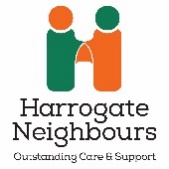 Address:_________________________________________________________________________ALLERGIES:______________________________PLEASE NOTE: Any changes or cancellations must be given 24 hours in advance of the designated delivery.*All main meals are served with potatoes and seasonal vegetables unless stated otherwise*Food allergies and intolerances – please speak to a team member if you have any concerns regarding this when placing your order. If you have any queries, please contact The MOW Team on 01423 888083 or email: foodangels@hnha.co.uk(V) = Vegetarian, (P) = PescetarianName:___________________________________Address:_________________________________________________________________________ALLERGIES:______________________________PLEASE NOTE: Any changes or cancellations must be given 24 hours in advance of the designated delivery.*All main meals are served with potatoes and seasonal vegetables unless stated otherwise*Food allergies and intolerances – please speak to a team member if you have any concerns regarding this when placing your order. If you have any queries, please contact The MOW Team on 01423 888083 or email: foodangels@hnha.co.uk(V) = Vegetarian, (P) = PescetarianName:___________________________________Address:_________________________________________________________________________ALLERGIES:______________________________PLEASE NOTE: Any changes or cancellations must be given 24 hours in advance of the designated delivery.*All main meals are served with potatoes and seasonal vegetables unless stated otherwise*Food allergies and intolerances – please speak to a team member if you have any concerns regarding this when placing your order. If you have any queries, please contact The MOW Team on 01423 888083 or email: foodangels@hnha.co.uk(V) = Vegetarian, (P) = PescetarianName:___________________________________Address:_________________________________________________________________________ALLERGIES:______________________________Fresh Battered Haddock & Chips with Mushy Peas OR Garden PeasPLEASE NOTE: Any changes or cancellations must be given 24 hours in advance of the designated delivery.*All main meals are served with potatoes and seasonal vegetables unless stated otherwise*Food allergies and intolerances – please speak to a team member if you have any concerns regarding this when placing your order. If you have any queries, please contact The MOW Team on 01423 888083 or email: foodangels@hnha.co.uk(V) = Vegetarian, (P) = PescetarianName:___________________________________Address:_________________________________________________________________________ALLERGIES:______________________________PLEASE NOTE: Any changes or cancellations must be given 24 hours in advance of the designated delivery.*All main meals are served with potatoes and seasonal vegetables unless stated otherwise*Food allergies and intolerances – please speak to a team member if you have any concerns regarding this when placing your order. If you have any queries, please contact The MOW Team on 01423 888083 or email: foodangels@hnha.co.uk(V) = Vegetarian, (P) = PescetarianName:___________________________________Address:_________________________________________________________________________ALLERGIES:______________________________PLEASE NOTE: Any changes or cancellations must be given 24 hours in advance of the designated delivery.*All main meals are served with potatoes and seasonal vegetables unless stated otherwise*Food allergies and intolerances – please speak to a team member if you have any concerns regarding this when placing your order. If you have any queries, please contact The MOW Team on 01423 888083 or email: foodangels@hnha.co.uk(V) = Vegetarian, (P) = PescetarianName:___________________________________Address:_________________________________________________________________________ALLERGIES:______________________________PLEASE NOTE: Any changes or cancellations must be given 24 hours in advance of the designated delivery.*All main meals are served with potatoes and seasonal vegetables unless stated otherwise*Food allergies and intolerances – please speak to a team member if you have any concerns regarding this when placing your order. If you have any queries, please contact The MOW Team on 01423 888083 or email: foodangels@hnha.co.uk(V) = Vegetarian, (P) = PescetarianName:___________________________________Address:_________________________________________________________________________ALLERGIES:______________________________ORPLEASE NOTE: Any changes or cancellations must be given 24 hours in advance of the designated delivery.*All main meals are served with potatoes and seasonal vegetables unless stated otherwise*Food allergies and intolerances – please speak to a team member if you have any concerns regarding this when placing your order. If you have any queries, please contact The MOW Team on 01423 888083 or email: foodangels@hnha.co.uk(V) = Vegetarian, (P) = PescetarianName:___________________________________Address:_________________________________________________________________________ALLERGIES:______________________________PLEASE NOTE: Any changes or cancellations must be given 24 hours in advance of the designated delivery.*All main meals are served with potatoes and seasonal vegetables unless stated otherwise*Food allergies and intolerances – please speak to a team member if you have any concerns regarding this when placing your order. If you have any queries, please contact The MOW Team on 01423 888083 or email: foodangels@hnha.co.uk(V) = Vegetarian, (P) = PescetarianName:___________________________________Address:_________________________________________________________________________ALLERGIES:______________________________PLEASE NOTE: Any changes or cancellations must be given 24 hours in advance of the designated delivery.*All main meals are served with potatoes and seasonal vegetables unless stated otherwise*Food allergies and intolerances – please speak to a team member if you have any concerns regarding this when placing your order. If you have any queries, please contact The MOW Team on 01423 888083 or email: foodangels@hnha.co.uk(V) = Vegetarian, (P) = PescetarianName:___________________________________Address:_________________________________________________________________________ALLERGIES:______________________________PLEASE NOTE: Any changes or cancellations must be given 24 hours in advance of the designated delivery.*All main meals are served with potatoes and seasonal vegetables unless stated otherwise*Food allergies and intolerances – please speak to a team member if you have any concerns regarding this when placing your order. If you have any queries, please contact The MOW Team on 01423 888083 or email: foodangels@hnha.co.uk(V) = Vegetarian, (P) = PescetarianName:___________________________________Address:_________________________________________________________________________ALLERGIES:______________________________Ham & Roast Cherry Tomato Tart with a Pesto DressingPLEASE NOTE: Any changes or cancellations must be given 24 hours in advance of the designated delivery.*All main meals are served with potatoes and seasonal vegetables unless stated otherwise*Food allergies and intolerances – please speak to a team member if you have any concerns regarding this when placing your order. If you have any queries, please contact The MOW Team on 01423 888083 or email: foodangels@hnha.co.uk(V) = Vegetarian, (P) = PescetarianName:___________________________________Address:_________________________________________________________________________ALLERGIES:______________________________PLEASE NOTE: Any changes or cancellations must be given 24 hours in advance of the designated delivery.*All main meals are served with potatoes and seasonal vegetables unless stated otherwise*Food allergies and intolerances – please speak to a team member if you have any concerns regarding this when placing your order. If you have any queries, please contact The MOW Team on 01423 888083 or email: foodangels@hnha.co.uk(V) = Vegetarian, (P) = PescetarianName:___________________________________Address:_________________________________________________________________________ALLERGIES:______________________________PLEASE NOTE: Any changes or cancellations must be given 24 hours in advance of the designated delivery.*All main meals are served with potatoes and seasonal vegetables unless stated otherwise*Food allergies and intolerances – please speak to a team member if you have any concerns regarding this when placing your order. If you have any queries, please contact The MOW Team on 01423 888083 or email: foodangels@hnha.co.uk(V) = Vegetarian, (P) = PescetarianName:___________________________________Address:_________________________________________________________________________ALLERGIES:______________________________PLEASE NOTE: Any changes or cancellations must be given 24 hours in advance of the designated delivery.*All main meals are served with potatoes and seasonal vegetables unless stated otherwise*Food allergies and intolerances – please speak to a team member if you have any concerns regarding this when placing your order. If you have any queries, please contact The MOW Team on 01423 888083 or email: foodangels@hnha.co.uk(V) = Vegetarian, (P) = PescetarianName:___________________________________Address:_________________________________________________________________________ALLERGIES:______________________________ORPLEASE NOTE: Any changes or cancellations must be given 24 hours in advance of the designated delivery.*All main meals are served with potatoes and seasonal vegetables unless stated otherwise*Food allergies and intolerances – please speak to a team member if you have any concerns regarding this when placing your order. If you have any queries, please contact The MOW Team on 01423 888083 or email: foodangels@hnha.co.uk(V) = Vegetarian, (P) = PescetarianName:___________________________________Address:_________________________________________________________________________ALLERGIES:______________________________PLEASE NOTE: Any changes or cancellations must be given 24 hours in advance of the designated delivery.*All main meals are served with potatoes and seasonal vegetables unless stated otherwise*Food allergies and intolerances – please speak to a team member if you have any concerns regarding this when placing your order. If you have any queries, please contact The MOW Team on 01423 888083 or email: foodangels@hnha.co.uk(V) = Vegetarian, (P) = PescetarianName:___________________________________Address:_________________________________________________________________________ALLERGIES:______________________________PLEASE NOTE: Any changes or cancellations must be given 24 hours in advance of the designated delivery.*All main meals are served with potatoes and seasonal vegetables unless stated otherwise*Food allergies and intolerances – please speak to a team member if you have any concerns regarding this when placing your order. If you have any queries, please contact The MOW Team on 01423 888083 or email: foodangels@hnha.co.uk(V) = Vegetarian, (P) = PescetarianName:___________________________________Address:_________________________________________________________________________ALLERGIES:______________________________PLEASE NOTE: Any changes or cancellations must be given 24 hours in advance of the designated delivery.*All main meals are served with potatoes and seasonal vegetables unless stated otherwise*Food allergies and intolerances – please speak to a team member if you have any concerns regarding this when placing your order. If you have any queries, please contact The MOW Team on 01423 888083 or email: foodangels@hnha.co.uk(V) = Vegetarian, (P) = PescetarianName:___________________________________Address:_________________________________________________________________________ALLERGIES:______________________________Poached Haddock with a Lemon & Dill Sauce (P)PLEASE NOTE: Any changes or cancellations must be given 24 hours in advance of the designated delivery.*All main meals are served with potatoes and seasonal vegetables unless stated otherwise*Food allergies and intolerances – please speak to a team member if you have any concerns regarding this when placing your order. If you have any queries, please contact The MOW Team on 01423 888083 or email: foodangels@hnha.co.uk(V) = Vegetarian, (P) = PescetarianName:___________________________________Address:_________________________________________________________________________ALLERGIES:______________________________PLEASE NOTE: Any changes or cancellations must be given 24 hours in advance of the designated delivery.*All main meals are served with potatoes and seasonal vegetables unless stated otherwise*Food allergies and intolerances – please speak to a team member if you have any concerns regarding this when placing your order. If you have any queries, please contact The MOW Team on 01423 888083 or email: foodangels@hnha.co.uk(V) = Vegetarian, (P) = PescetarianName:___________________________________Address:_________________________________________________________________________ALLERGIES:______________________________PLEASE NOTE: Any changes or cancellations must be given 24 hours in advance of the designated delivery.*All main meals are served with potatoes and seasonal vegetables unless stated otherwise*Food allergies and intolerances – please speak to a team member if you have any concerns regarding this when placing your order. If you have any queries, please contact The MOW Team on 01423 888083 or email: foodangels@hnha.co.uk(V) = Vegetarian, (P) = PescetarianName:___________________________________Address:_________________________________________________________________________ALLERGIES:______________________________PLEASE NOTE: Any changes or cancellations must be given 24 hours in advance of the designated delivery.*All main meals are served with potatoes and seasonal vegetables unless stated otherwise*Food allergies and intolerances – please speak to a team member if you have any concerns regarding this when placing your order. If you have any queries, please contact The MOW Team on 01423 888083 or email: foodangels@hnha.co.uk(V) = Vegetarian, (P) = PescetarianName:___________________________________Address:_________________________________________________________________________ALLERGIES:______________________________PLEASE NOTE: Any changes or cancellations must be given 24 hours in advance of the designated delivery.*All main meals are served with potatoes and seasonal vegetables unless stated otherwise*Food allergies and intolerances – please speak to a team member if you have any concerns regarding this when placing your order. If you have any queries, please contact The MOW Team on 01423 888083 or email: foodangels@hnha.co.uk(V) = Vegetarian, (P) = PescetarianName:___________________________________Address:_________________________________________________________________________ALLERGIES:______________________________PLEASE NOTE: Any changes or cancellations must be given 24 hours in advance of the designated delivery.*All main meals are served with potatoes and seasonal vegetables unless stated otherwise*Food allergies and intolerances – please speak to a team member if you have any concerns regarding this when placing your order. If you have any queries, please contact The MOW Team on 01423 888083 or email: foodangels@hnha.co.uk(V) = Vegetarian, (P) = PescetarianName:___________________________________Address:_________________________________________________________________________ALLERGIES:______________________________PLEASE NOTE: Any changes or cancellations must be given 24 hours in advance of the designated delivery.*All main meals are served with potatoes and seasonal vegetables unless stated otherwise*Food allergies and intolerances – please speak to a team member if you have any concerns regarding this when placing your order. If you have any queries, please contact The MOW Team on 01423 888083 or email: foodangels@hnha.co.uk(V) = Vegetarian, (P) = PescetarianName:___________________________________Address:_________________________________________________________________________ALLERGIES:______________________________PLEASE NOTE: Any changes or cancellations must be given 24 hours in advance of the designated delivery.*All main meals are served with potatoes and seasonal vegetables unless stated otherwise*Food allergies and intolerances – please speak to a team member if you have any concerns regarding this when placing your order. If you have any queries, please contact The MOW Team on 01423 888083 or email: foodangels@hnha.co.uk(V) = Vegetarian, (P) = PescetarianName:___________________________________Address:_________________________________________________________________________ALLERGIES:______________________________PLEASE NOTE: Any changes or cancellations must be given 24 hours in advance of the designated delivery.*All main meals are served with potatoes and seasonal vegetables unless stated otherwise*Food allergies and intolerances – please speak to a team member if you have any concerns regarding this when placing your order. If you have any queries, please contact The MOW Team on 01423 888083 or email: foodangels@hnha.co.uk(V) = Vegetarian, (P) = PescetarianName:___________________________________Address:_________________________________________________________________________ALLERGIES:______________________________PLEASE NOTE: Any changes or cancellations must be given 24 hours in advance of the designated delivery.*All main meals are served with potatoes and seasonal vegetables unless stated otherwise*Food allergies and intolerances – please speak to a team member if you have any concerns regarding this when placing your order. If you have any queries, please contact The MOW Team on 01423 888083 or email: foodangels@hnha.co.uk(V) = Vegetarian, (P) = PescetarianName:___________________________________Address:_________________________________________________________________________ALLERGIES:______________________________PLEASE NOTE: Any changes or cancellations must be given 24 hours in advance of the designated delivery.*All main meals are served with potatoes and seasonal vegetables unless stated otherwise*Food allergies and intolerances – please speak to a team member if you have any concerns regarding this when placing your order. If you have any queries, please contact The MOW Team on 01423 888083 or email: foodangels@hnha.co.uk(V) = Vegetarian, (P) = PescetarianName:___________________________________Address:_________________________________________________________________________ALLERGIES:______________________________PLEASE NOTE: Any changes or cancellations must be given 24 hours in advance of the designated delivery.*All main meals are served with potatoes and seasonal vegetables unless stated otherwise*Food allergies and intolerances – please speak to a team member if you have any concerns regarding this when placing your order. If you have any queries, please contact The MOW Team on 01423 888083 or email: foodangels@hnha.co.uk(V) = Vegetarian, (P) = PescetarianName:___________________________________Address:_________________________________________________________________________ALLERGIES:______________________________ORPLEASE NOTE: Any changes or cancellations must be given 24 hours in advance of the designated delivery.*All main meals are served with potatoes and seasonal vegetables unless stated otherwise*Food allergies and intolerances – please speak to a team member if you have any concerns regarding this when placing your order. If you have any queries, please contact The MOW Team on 01423 888083 or email: foodangels@hnha.co.uk(V) = Vegetarian, (P) = PescetarianName:___________________________________Address:_________________________________________________________________________ALLERGIES:______________________________PLEASE NOTE: Any changes or cancellations must be given 24 hours in advance of the designated delivery.*All main meals are served with potatoes and seasonal vegetables unless stated otherwise*Food allergies and intolerances – please speak to a team member if you have any concerns regarding this when placing your order. If you have any queries, please contact The MOW Team on 01423 888083 or email: foodangels@hnha.co.uk(V) = Vegetarian, (P) = PescetarianName:___________________________________Address:_________________________________________________________________________ALLERGIES:______________________________PLEASE NOTE: Any changes or cancellations must be given 24 hours in advance of the designated delivery.*All main meals are served with potatoes and seasonal vegetables unless stated otherwise*Food allergies and intolerances – please speak to a team member if you have any concerns regarding this when placing your order. If you have any queries, please contact The MOW Team on 01423 888083 or email: foodangels@hnha.co.uk(V) = Vegetarian, (P) = PescetarianName:___________________________________Address:_________________________________________________________________________ALLERGIES:______________________________PLEASE NOTE: Any changes or cancellations must be given 24 hours in advance of the designated delivery.*All main meals are served with potatoes and seasonal vegetables unless stated otherwise*Food allergies and intolerances – please speak to a team member if you have any concerns regarding this when placing your order. If you have any queries, please contact The MOW Team on 01423 888083 or email: foodangels@hnha.co.uk(V) = Vegetarian, (P) = PescetarianName:___________________________________Address:_________________________________________________________________________ALLERGIES:______________________________Baked Potato (V) (P)(SALAD / BEANS / CHEESE / BUTTER / TUNA)PLEASE NOTE: Any changes or cancellations must be given 24 hours in advance of the designated delivery.*All main meals are served with potatoes and seasonal vegetables unless stated otherwise*Food allergies and intolerances – please speak to a team member if you have any concerns regarding this when placing your order. If you have any queries, please contact The MOW Team on 01423 888083 or email: foodangels@hnha.co.uk(V) = Vegetarian, (P) = PescetarianName:___________________________________Address:_________________________________________________________________________ALLERGIES:______________________________PLEASE NOTE: Any changes or cancellations must be given 24 hours in advance of the designated delivery.*All main meals are served with potatoes and seasonal vegetables unless stated otherwise*Food allergies and intolerances – please speak to a team member if you have any concerns regarding this when placing your order. If you have any queries, please contact The MOW Team on 01423 888083 or email: foodangels@hnha.co.uk(V) = Vegetarian, (P) = PescetarianName:___________________________________Address:_________________________________________________________________________ALLERGIES:______________________________PLEASE NOTE: Any changes or cancellations must be given 24 hours in advance of the designated delivery.*All main meals are served with potatoes and seasonal vegetables unless stated otherwise*Food allergies and intolerances – please speak to a team member if you have any concerns regarding this when placing your order. If you have any queries, please contact The MOW Team on 01423 888083 or email: foodangels@hnha.co.uk(V) = Vegetarian, (P) = PescetarianName:___________________________________Address:_________________________________________________________________________ALLERGIES:______________________________PLEASE NOTE: Any changes or cancellations must be given 24 hours in advance of the designated delivery.*All main meals are served with potatoes and seasonal vegetables unless stated otherwise*Food allergies and intolerances – please speak to a team member if you have any concerns regarding this when placing your order. If you have any queries, please contact The MOW Team on 01423 888083 or email: foodangels@hnha.co.uk(V) = Vegetarian, (P) = PescetarianName:___________________________________Address:_________________________________________________________________________ALLERGIES:______________________________PLEASE NOTE: Any changes or cancellations must be given 24 hours in advance of the designated delivery.*All main meals are served with potatoes and seasonal vegetables unless stated otherwise*Food allergies and intolerances – please speak to a team member if you have any concerns regarding this when placing your order. If you have any queries, please contact The MOW Team on 01423 888083 or email: foodangels@hnha.co.uk(V) = Vegetarian, (P) = PescetarianName:___________________________________Address:_________________________________________________________________________ALLERGIES:______________________________PLEASE NOTE: Any changes or cancellations must be given 24 hours in advance of the designated delivery.*All main meals are served with potatoes and seasonal vegetables unless stated otherwise*Food allergies and intolerances – please speak to a team member if you have any concerns regarding this when placing your order. If you have any queries, please contact The MOW Team on 01423 888083 or email: foodangels@hnha.co.uk(V) = Vegetarian, (P) = PescetarianName:___________________________________Address:_________________________________________________________________________ALLERGIES:______________________________PLEASE NOTE: Any changes or cancellations must be given 24 hours in advance of the designated delivery.*All main meals are served with potatoes and seasonal vegetables unless stated otherwise*Food allergies and intolerances – please speak to a team member if you have any concerns regarding this when placing your order. If you have any queries, please contact The MOW Team on 01423 888083 or email: foodangels@hnha.co.uk(V) = Vegetarian, (P) = PescetarianName:___________________________________Address:_________________________________________________________________________ALLERGIES:______________________________PLEASE NOTE: Any changes or cancellations must be given 24 hours in advance of the designated delivery.*All main meals are served with potatoes and seasonal vegetables unless stated otherwise*Food allergies and intolerances – please speak to a team member if you have any concerns regarding this when placing your order. If you have any queries, please contact The MOW Team on 01423 888083 or email: foodangels@hnha.co.uk(V) = Vegetarian, (P) = PescetarianName:___________________________________Address:_________________________________________________________________________ALLERGIES:______________________________Strawberry Shortcake, Lemon & Vanilla SyrupPLEASE NOTE: Any changes or cancellations must be given 24 hours in advance of the designated delivery.*All main meals are served with potatoes and seasonal vegetables unless stated otherwise*Food allergies and intolerances – please speak to a team member if you have any concerns regarding this when placing your order. If you have any queries, please contact The MOW Team on 01423 888083 or email: foodangels@hnha.co.uk(V) = Vegetarian, (P) = PescetarianName:___________________________________Address:_________________________________________________________________________ALLERGIES:______________________________PLEASE NOTE: Any changes or cancellations must be given 24 hours in advance of the designated delivery.*All main meals are served with potatoes and seasonal vegetables unless stated otherwise*Food allergies and intolerances – please speak to a team member if you have any concerns regarding this when placing your order. If you have any queries, please contact The MOW Team on 01423 888083 or email: foodangels@hnha.co.uk(V) = Vegetarian, (P) = PescetarianName:___________________________________Address:_________________________________________________________________________ALLERGIES:______________________________PLEASE NOTE: Any changes or cancellations must be given 24 hours in advance of the designated delivery.*All main meals are served with potatoes and seasonal vegetables unless stated otherwise*Food allergies and intolerances – please speak to a team member if you have any concerns regarding this when placing your order. If you have any queries, please contact The MOW Team on 01423 888083 or email: foodangels@hnha.co.uk(V) = Vegetarian, (P) = PescetarianName:___________________________________Address:_________________________________________________________________________ALLERGIES:______________________________PLEASE NOTE: Any changes or cancellations must be given 24 hours in advance of the designated delivery.*All main meals are served with potatoes and seasonal vegetables unless stated otherwise*Food allergies and intolerances – please speak to a team member if you have any concerns regarding this when placing your order. If you have any queries, please contact The MOW Team on 01423 888083 or email: foodangels@hnha.co.uk(V) = Vegetarian, (P) = PescetarianName:___________________________________Address:_________________________________________________________________________ALLERGIES:______________________________PLEASE NOTE: Any changes or cancellations must be given 24 hours in advance of the designated delivery.*All main meals are served with potatoes and seasonal vegetables unless stated otherwise*Food allergies and intolerances – please speak to a team member if you have any concerns regarding this when placing your order. If you have any queries, please contact The MOW Team on 01423 888083 or email: foodangels@hnha.co.uk(V) = Vegetarian, (P) = PescetarianName:___________________________________Address:_________________________________________________________________________ALLERGIES:______________________________PLEASE NOTE: Any changes or cancellations must be given 24 hours in advance of the designated delivery.*All main meals are served with potatoes and seasonal vegetables unless stated otherwise*Food allergies and intolerances – please speak to a team member if you have any concerns regarding this when placing your order. If you have any queries, please contact The MOW Team on 01423 888083 or email: foodangels@hnha.co.uk(V) = Vegetarian, (P) = PescetarianName:___________________________________Address:_________________________________________________________________________ALLERGIES:______________________________PLEASE NOTE: Any changes or cancellations must be given 24 hours in advance of the designated delivery.*All main meals are served with potatoes and seasonal vegetables unless stated otherwise*Food allergies and intolerances – please speak to a team member if you have any concerns regarding this when placing your order. If you have any queries, please contact The MOW Team on 01423 888083 or email: foodangels@hnha.co.uk(V) = Vegetarian, (P) = PescetarianName:___________________________________Address:_________________________________________________________________________ALLERGIES:______________________________PLEASE NOTE: Any changes or cancellations must be given 24 hours in advance of the designated delivery.*All main meals are served with potatoes and seasonal vegetables unless stated otherwise*Food allergies and intolerances – please speak to a team member if you have any concerns regarding this when placing your order. If you have any queries, please contact The MOW Team on 01423 888083 or email: foodangels@hnha.co.uk(V) = Vegetarian, (P) = PescetarianName:___________________________________Address:_________________________________________________________________________ALLERGIES:______________________________PLEASE NOTE: Any changes or cancellations must be given 24 hours in advance of the designated delivery.*All main meals are served with potatoes and seasonal vegetables unless stated otherwise*Food allergies and intolerances – please speak to a team member if you have any concerns regarding this when placing your order. If you have any queries, please contact The MOW Team on 01423 888083 or email: foodangels@hnha.co.uk(V) = Vegetarian, (P) = PescetarianName:___________________________________Address:_________________________________________________________________________ALLERGIES:______________________________PLEASE NOTE: Any changes or cancellations must be given 24 hours in advance of the designated delivery.*All main meals are served with potatoes and seasonal vegetables unless stated otherwise*Food allergies and intolerances – please speak to a team member if you have any concerns regarding this when placing your order. If you have any queries, please contact The MOW Team on 01423 888083 or email: foodangels@hnha.co.uk(V) = Vegetarian, (P) = PescetarianName:___________________________________Address:_________________________________________________________________________ALLERGIES:______________________________PLEASE NOTE: Any changes or cancellations must be given 24 hours in advance of the designated delivery.*All main meals are served with potatoes and seasonal vegetables unless stated otherwise*Food allergies and intolerances – please speak to a team member if you have any concerns regarding this when placing your order. If you have any queries, please contact The MOW Team on 01423 888083 or email: foodangels@hnha.co.uk(V) = Vegetarian, (P) = PescetarianName:___________________________________Address:_________________________________________________________________________ALLERGIES:______________________________PLEASE NOTE: Any changes or cancellations must be given 24 hours in advance of the designated delivery.*All main meals are served with potatoes and seasonal vegetables unless stated otherwise*Food allergies and intolerances – please speak to a team member if you have any concerns regarding this when placing your order. If you have any queries, please contact The MOW Team on 01423 888083 or email: foodangels@hnha.co.uk(V) = Vegetarian, (P) = PescetarianName:___________________________________Address:_________________________________________________________________________ALLERGIES:______________________________PLEASE NOTE: Any changes or cancellations must be given 24 hours in advance of the designated delivery.*All main meals are served with potatoes and seasonal vegetables unless stated otherwise*Food allergies and intolerances – please speak to a team member if you have any concerns regarding this when placing your order. If you have any queries, please contact The MOW Team on 01423 888083 or email: foodangels@hnha.co.uk(V) = Vegetarian, (P) = PescetarianName:___________________________________Address:_________________________________________________________________________ALLERGIES:______________________________PLEASE NOTE: Any changes or cancellations must be given 24 hours in advance of the designated delivery.*All main meals are served with potatoes and seasonal vegetables unless stated otherwise*Food allergies and intolerances – please speak to a team member if you have any concerns regarding this when placing your order. If you have any queries, please contact The MOW Team on 01423 888083 or email: foodangels@hnha.co.uk(V) = Vegetarian, (P) = PescetarianName:___________________________________Address:_________________________________________________________________________ALLERGIES:______________________________PLEASE NOTE: Any changes or cancellations must be given 24 hours in advance of the designated delivery.*All main meals are served with potatoes and seasonal vegetables unless stated otherwise*Food allergies and intolerances – please speak to a team member if you have any concerns regarding this when placing your order. If you have any queries, please contact The MOW Team on 01423 888083 or email: foodangels@hnha.co.uk(V) = Vegetarian, (P) = PescetarianName:___________________________________Address:_________________________________________________________________________ALLERGIES:______________________________PLEASE NOTE: Any changes or cancellations must be given 24 hours in advance of the designated delivery.*All main meals are served with potatoes and seasonal vegetables unless stated otherwise*Food allergies and intolerances – please speak to a team member if you have any concerns regarding this when placing your order. If you have any queries, please contact The MOW Team on 01423 888083 or email: foodangels@hnha.co.uk(V) = Vegetarian, (P) = PescetarianName:___________________________________Address:_________________________________________________________________________ALLERGIES:______________________________MondayMeals requiredMeals requiredMeals requiredTuesdayMeals requiredMeals requiredMeals requiredSpaghetti Bolognese with Garlic BreadRoast Loin of Pork with Garlic & SageORORHunters ChickenSmoked Haddock & Leek Mornay (P)ORORSpaghetti Neoplitana with Garlic Bread (V)Quorn Fillet with Garlic & Sage (V)ORORBaked Potato (V) (P)(SALAD / BEANS / CHEESE / BUTTER / TUNA)Baked Potato (V) (P)(SALAD / BEANS / CHEESE / BUTTER / TUNA)Blueberry Sponge & CustardStrawberry CheesecakeORORFruit PotFruit PotWednesdayMeals requiredMeals requiredMeals requiredThursdayMeals requiredMeals requiredMeals requiredSteak & Ale PieMinced Beef & Onions with Herb DumplingsORORPloughman’s LunchHam & Leek GratinORORVeggie Ploughman’s Lunch (V)Quorn Mince & Herb Dumplings (V)OR Baked Potato (V) (P)(SALAD / BEANS / CHEESE / BUTTER / TUNA)Baked Potato (V) (P)(SALAD / BEANS / CHEESE / BUTTER / TUNA)Lemon PossetChocolate & Black cherry BrownieORORFruit PotFruit PotFridayMeals requiredMeals requiredMeals requiredPLEASE NOTE: Any changes or cancellations must be given 24 hours in advance of the designated delivery.*All main meals are served with potatoes and seasonal vegetables unless stated otherwise*Food allergies and intolerances – please speak to a team member if you have any concerns regarding this when placing your order. If you have any queries, please contact The MOW Team on 01423 888083 or email: foodangels@hnha.co.uk(V) = Vegetarian, (P) = PescetarianName:___________________________________Address:_________________________________________________________________________ALLERGIES:______________________________PLEASE NOTE: Any changes or cancellations must be given 24 hours in advance of the designated delivery.*All main meals are served with potatoes and seasonal vegetables unless stated otherwise*Food allergies and intolerances – please speak to a team member if you have any concerns regarding this when placing your order. If you have any queries, please contact The MOW Team on 01423 888083 or email: foodangels@hnha.co.uk(V) = Vegetarian, (P) = PescetarianName:___________________________________Address:_________________________________________________________________________ALLERGIES:______________________________PLEASE NOTE: Any changes or cancellations must be given 24 hours in advance of the designated delivery.*All main meals are served with potatoes and seasonal vegetables unless stated otherwise*Food allergies and intolerances – please speak to a team member if you have any concerns regarding this when placing your order. If you have any queries, please contact The MOW Team on 01423 888083 or email: foodangels@hnha.co.uk(V) = Vegetarian, (P) = PescetarianName:___________________________________Address:_________________________________________________________________________ALLERGIES:______________________________PLEASE NOTE: Any changes or cancellations must be given 24 hours in advance of the designated delivery.*All main meals are served with potatoes and seasonal vegetables unless stated otherwise*Food allergies and intolerances – please speak to a team member if you have any concerns regarding this when placing your order. If you have any queries, please contact The MOW Team on 01423 888083 or email: foodangels@hnha.co.uk(V) = Vegetarian, (P) = PescetarianName:___________________________________Address:_________________________________________________________________________ALLERGIES:______________________________Fresh Battered Haddock & Chips with Mushy Peas OR Garden PeasPLEASE NOTE: Any changes or cancellations must be given 24 hours in advance of the designated delivery.*All main meals are served with potatoes and seasonal vegetables unless stated otherwise*Food allergies and intolerances – please speak to a team member if you have any concerns regarding this when placing your order. If you have any queries, please contact The MOW Team on 01423 888083 or email: foodangels@hnha.co.uk(V) = Vegetarian, (P) = PescetarianName:___________________________________Address:_________________________________________________________________________ALLERGIES:______________________________PLEASE NOTE: Any changes or cancellations must be given 24 hours in advance of the designated delivery.*All main meals are served with potatoes and seasonal vegetables unless stated otherwise*Food allergies and intolerances – please speak to a team member if you have any concerns regarding this when placing your order. If you have any queries, please contact The MOW Team on 01423 888083 or email: foodangels@hnha.co.uk(V) = Vegetarian, (P) = PescetarianName:___________________________________Address:_________________________________________________________________________ALLERGIES:______________________________PLEASE NOTE: Any changes or cancellations must be given 24 hours in advance of the designated delivery.*All main meals are served with potatoes and seasonal vegetables unless stated otherwise*Food allergies and intolerances – please speak to a team member if you have any concerns regarding this when placing your order. If you have any queries, please contact The MOW Team on 01423 888083 or email: foodangels@hnha.co.uk(V) = Vegetarian, (P) = PescetarianName:___________________________________Address:_________________________________________________________________________ALLERGIES:______________________________PLEASE NOTE: Any changes or cancellations must be given 24 hours in advance of the designated delivery.*All main meals are served with potatoes and seasonal vegetables unless stated otherwise*Food allergies and intolerances – please speak to a team member if you have any concerns regarding this when placing your order. If you have any queries, please contact The MOW Team on 01423 888083 or email: foodangels@hnha.co.uk(V) = Vegetarian, (P) = PescetarianName:___________________________________Address:_________________________________________________________________________ALLERGIES:______________________________ORPLEASE NOTE: Any changes or cancellations must be given 24 hours in advance of the designated delivery.*All main meals are served with potatoes and seasonal vegetables unless stated otherwise*Food allergies and intolerances – please speak to a team member if you have any concerns regarding this when placing your order. If you have any queries, please contact The MOW Team on 01423 888083 or email: foodangels@hnha.co.uk(V) = Vegetarian, (P) = PescetarianName:___________________________________Address:_________________________________________________________________________ALLERGIES:______________________________PLEASE NOTE: Any changes or cancellations must be given 24 hours in advance of the designated delivery.*All main meals are served with potatoes and seasonal vegetables unless stated otherwise*Food allergies and intolerances – please speak to a team member if you have any concerns regarding this when placing your order. If you have any queries, please contact The MOW Team on 01423 888083 or email: foodangels@hnha.co.uk(V) = Vegetarian, (P) = PescetarianName:___________________________________Address:_________________________________________________________________________ALLERGIES:______________________________PLEASE NOTE: Any changes or cancellations must be given 24 hours in advance of the designated delivery.*All main meals are served with potatoes and seasonal vegetables unless stated otherwise*Food allergies and intolerances – please speak to a team member if you have any concerns regarding this when placing your order. If you have any queries, please contact The MOW Team on 01423 888083 or email: foodangels@hnha.co.uk(V) = Vegetarian, (P) = PescetarianName:___________________________________Address:_________________________________________________________________________ALLERGIES:______________________________PLEASE NOTE: Any changes or cancellations must be given 24 hours in advance of the designated delivery.*All main meals are served with potatoes and seasonal vegetables unless stated otherwise*Food allergies and intolerances – please speak to a team member if you have any concerns regarding this when placing your order. If you have any queries, please contact The MOW Team on 01423 888083 or email: foodangels@hnha.co.uk(V) = Vegetarian, (P) = PescetarianName:___________________________________Address:_________________________________________________________________________ALLERGIES:______________________________Poached Haddock & Mash with a Cheese & Onion Sauce PLEASE NOTE: Any changes or cancellations must be given 24 hours in advance of the designated delivery.*All main meals are served with potatoes and seasonal vegetables unless stated otherwise*Food allergies and intolerances – please speak to a team member if you have any concerns regarding this when placing your order. If you have any queries, please contact The MOW Team on 01423 888083 or email: foodangels@hnha.co.uk(V) = Vegetarian, (P) = PescetarianName:___________________________________Address:_________________________________________________________________________ALLERGIES:______________________________PLEASE NOTE: Any changes or cancellations must be given 24 hours in advance of the designated delivery.*All main meals are served with potatoes and seasonal vegetables unless stated otherwise*Food allergies and intolerances – please speak to a team member if you have any concerns regarding this when placing your order. If you have any queries, please contact The MOW Team on 01423 888083 or email: foodangels@hnha.co.uk(V) = Vegetarian, (P) = PescetarianName:___________________________________Address:_________________________________________________________________________ALLERGIES:______________________________PLEASE NOTE: Any changes or cancellations must be given 24 hours in advance of the designated delivery.*All main meals are served with potatoes and seasonal vegetables unless stated otherwise*Food allergies and intolerances – please speak to a team member if you have any concerns regarding this when placing your order. If you have any queries, please contact The MOW Team on 01423 888083 or email: foodangels@hnha.co.uk(V) = Vegetarian, (P) = PescetarianName:___________________________________Address:_________________________________________________________________________ALLERGIES:______________________________PLEASE NOTE: Any changes or cancellations must be given 24 hours in advance of the designated delivery.*All main meals are served with potatoes and seasonal vegetables unless stated otherwise*Food allergies and intolerances – please speak to a team member if you have any concerns regarding this when placing your order. If you have any queries, please contact The MOW Team on 01423 888083 or email: foodangels@hnha.co.uk(V) = Vegetarian, (P) = PescetarianName:___________________________________Address:_________________________________________________________________________ALLERGIES:______________________________ORPLEASE NOTE: Any changes or cancellations must be given 24 hours in advance of the designated delivery.*All main meals are served with potatoes and seasonal vegetables unless stated otherwise*Food allergies and intolerances – please speak to a team member if you have any concerns regarding this when placing your order. If you have any queries, please contact The MOW Team on 01423 888083 or email: foodangels@hnha.co.uk(V) = Vegetarian, (P) = PescetarianName:___________________________________Address:_________________________________________________________________________ALLERGIES:______________________________PLEASE NOTE: Any changes or cancellations must be given 24 hours in advance of the designated delivery.*All main meals are served with potatoes and seasonal vegetables unless stated otherwise*Food allergies and intolerances – please speak to a team member if you have any concerns regarding this when placing your order. If you have any queries, please contact The MOW Team on 01423 888083 or email: foodangels@hnha.co.uk(V) = Vegetarian, (P) = PescetarianName:___________________________________Address:_________________________________________________________________________ALLERGIES:______________________________PLEASE NOTE: Any changes or cancellations must be given 24 hours in advance of the designated delivery.*All main meals are served with potatoes and seasonal vegetables unless stated otherwise*Food allergies and intolerances – please speak to a team member if you have any concerns regarding this when placing your order. If you have any queries, please contact The MOW Team on 01423 888083 or email: foodangels@hnha.co.uk(V) = Vegetarian, (P) = PescetarianName:___________________________________Address:_________________________________________________________________________ALLERGIES:______________________________PLEASE NOTE: Any changes or cancellations must be given 24 hours in advance of the designated delivery.*All main meals are served with potatoes and seasonal vegetables unless stated otherwise*Food allergies and intolerances – please speak to a team member if you have any concerns regarding this when placing your order. If you have any queries, please contact The MOW Team on 01423 888083 or email: foodangels@hnha.co.uk(V) = Vegetarian, (P) = PescetarianName:___________________________________Address:_________________________________________________________________________ALLERGIES:______________________________Tuna Salad with New Potatoes & Coleslaw (P)PLEASE NOTE: Any changes or cancellations must be given 24 hours in advance of the designated delivery.*All main meals are served with potatoes and seasonal vegetables unless stated otherwise*Food allergies and intolerances – please speak to a team member if you have any concerns regarding this when placing your order. If you have any queries, please contact The MOW Team on 01423 888083 or email: foodangels@hnha.co.uk(V) = Vegetarian, (P) = PescetarianName:___________________________________Address:_________________________________________________________________________ALLERGIES:______________________________PLEASE NOTE: Any changes or cancellations must be given 24 hours in advance of the designated delivery.*All main meals are served with potatoes and seasonal vegetables unless stated otherwise*Food allergies and intolerances – please speak to a team member if you have any concerns regarding this when placing your order. If you have any queries, please contact The MOW Team on 01423 888083 or email: foodangels@hnha.co.uk(V) = Vegetarian, (P) = PescetarianName:___________________________________Address:_________________________________________________________________________ALLERGIES:______________________________PLEASE NOTE: Any changes or cancellations must be given 24 hours in advance of the designated delivery.*All main meals are served with potatoes and seasonal vegetables unless stated otherwise*Food allergies and intolerances – please speak to a team member if you have any concerns regarding this when placing your order. If you have any queries, please contact The MOW Team on 01423 888083 or email: foodangels@hnha.co.uk(V) = Vegetarian, (P) = PescetarianName:___________________________________Address:_________________________________________________________________________ALLERGIES:______________________________PLEASE NOTE: Any changes or cancellations must be given 24 hours in advance of the designated delivery.*All main meals are served with potatoes and seasonal vegetables unless stated otherwise*Food allergies and intolerances – please speak to a team member if you have any concerns regarding this when placing your order. If you have any queries, please contact The MOW Team on 01423 888083 or email: foodangels@hnha.co.uk(V) = Vegetarian, (P) = PescetarianName:___________________________________Address:_________________________________________________________________________ALLERGIES:______________________________PLEASE NOTE: Any changes or cancellations must be given 24 hours in advance of the designated delivery.*All main meals are served with potatoes and seasonal vegetables unless stated otherwise*Food allergies and intolerances – please speak to a team member if you have any concerns regarding this when placing your order. If you have any queries, please contact The MOW Team on 01423 888083 or email: foodangels@hnha.co.uk(V) = Vegetarian, (P) = PescetarianName:___________________________________Address:_________________________________________________________________________ALLERGIES:______________________________PLEASE NOTE: Any changes or cancellations must be given 24 hours in advance of the designated delivery.*All main meals are served with potatoes and seasonal vegetables unless stated otherwise*Food allergies and intolerances – please speak to a team member if you have any concerns regarding this when placing your order. If you have any queries, please contact The MOW Team on 01423 888083 or email: foodangels@hnha.co.uk(V) = Vegetarian, (P) = PescetarianName:___________________________________Address:_________________________________________________________________________ALLERGIES:______________________________PLEASE NOTE: Any changes or cancellations must be given 24 hours in advance of the designated delivery.*All main meals are served with potatoes and seasonal vegetables unless stated otherwise*Food allergies and intolerances – please speak to a team member if you have any concerns regarding this when placing your order. If you have any queries, please contact The MOW Team on 01423 888083 or email: foodangels@hnha.co.uk(V) = Vegetarian, (P) = PescetarianName:___________________________________Address:_________________________________________________________________________ALLERGIES:______________________________PLEASE NOTE: Any changes or cancellations must be given 24 hours in advance of the designated delivery.*All main meals are served with potatoes and seasonal vegetables unless stated otherwise*Food allergies and intolerances – please speak to a team member if you have any concerns regarding this when placing your order. If you have any queries, please contact The MOW Team on 01423 888083 or email: foodangels@hnha.co.uk(V) = Vegetarian, (P) = PescetarianName:___________________________________Address:_________________________________________________________________________ALLERGIES:______________________________PLEASE NOTE: Any changes or cancellations must be given 24 hours in advance of the designated delivery.*All main meals are served with potatoes and seasonal vegetables unless stated otherwise*Food allergies and intolerances – please speak to a team member if you have any concerns regarding this when placing your order. If you have any queries, please contact The MOW Team on 01423 888083 or email: foodangels@hnha.co.uk(V) = Vegetarian, (P) = PescetarianName:___________________________________Address:_________________________________________________________________________ALLERGIES:______________________________PLEASE NOTE: Any changes or cancellations must be given 24 hours in advance of the designated delivery.*All main meals are served with potatoes and seasonal vegetables unless stated otherwise*Food allergies and intolerances – please speak to a team member if you have any concerns regarding this when placing your order. If you have any queries, please contact The MOW Team on 01423 888083 or email: foodangels@hnha.co.uk(V) = Vegetarian, (P) = PescetarianName:___________________________________Address:_________________________________________________________________________ALLERGIES:______________________________PLEASE NOTE: Any changes or cancellations must be given 24 hours in advance of the designated delivery.*All main meals are served with potatoes and seasonal vegetables unless stated otherwise*Food allergies and intolerances – please speak to a team member if you have any concerns regarding this when placing your order. If you have any queries, please contact The MOW Team on 01423 888083 or email: foodangels@hnha.co.uk(V) = Vegetarian, (P) = PescetarianName:___________________________________Address:_________________________________________________________________________ALLERGIES:______________________________PLEASE NOTE: Any changes or cancellations must be given 24 hours in advance of the designated delivery.*All main meals are served with potatoes and seasonal vegetables unless stated otherwise*Food allergies and intolerances – please speak to a team member if you have any concerns regarding this when placing your order. If you have any queries, please contact The MOW Team on 01423 888083 or email: foodangels@hnha.co.uk(V) = Vegetarian, (P) = PescetarianName:___________________________________Address:_________________________________________________________________________ALLERGIES:______________________________ORPLEASE NOTE: Any changes or cancellations must be given 24 hours in advance of the designated delivery.*All main meals are served with potatoes and seasonal vegetables unless stated otherwise*Food allergies and intolerances – please speak to a team member if you have any concerns regarding this when placing your order. If you have any queries, please contact The MOW Team on 01423 888083 or email: foodangels@hnha.co.uk(V) = Vegetarian, (P) = PescetarianName:___________________________________Address:_________________________________________________________________________ALLERGIES:______________________________PLEASE NOTE: Any changes or cancellations must be given 24 hours in advance of the designated delivery.*All main meals are served with potatoes and seasonal vegetables unless stated otherwise*Food allergies and intolerances – please speak to a team member if you have any concerns regarding this when placing your order. If you have any queries, please contact The MOW Team on 01423 888083 or email: foodangels@hnha.co.uk(V) = Vegetarian, (P) = PescetarianName:___________________________________Address:_________________________________________________________________________ALLERGIES:______________________________PLEASE NOTE: Any changes or cancellations must be given 24 hours in advance of the designated delivery.*All main meals are served with potatoes and seasonal vegetables unless stated otherwise*Food allergies and intolerances – please speak to a team member if you have any concerns regarding this when placing your order. If you have any queries, please contact The MOW Team on 01423 888083 or email: foodangels@hnha.co.uk(V) = Vegetarian, (P) = PescetarianName:___________________________________Address:_________________________________________________________________________ALLERGIES:______________________________PLEASE NOTE: Any changes or cancellations must be given 24 hours in advance of the designated delivery.*All main meals are served with potatoes and seasonal vegetables unless stated otherwise*Food allergies and intolerances – please speak to a team member if you have any concerns regarding this when placing your order. If you have any queries, please contact The MOW Team on 01423 888083 or email: foodangels@hnha.co.uk(V) = Vegetarian, (P) = PescetarianName:___________________________________Address:_________________________________________________________________________ALLERGIES:______________________________Baked Potato (V) (P)(SALAD / BEANS / CHEESE / BUTTER / TUNA)PLEASE NOTE: Any changes or cancellations must be given 24 hours in advance of the designated delivery.*All main meals are served with potatoes and seasonal vegetables unless stated otherwise*Food allergies and intolerances – please speak to a team member if you have any concerns regarding this when placing your order. If you have any queries, please contact The MOW Team on 01423 888083 or email: foodangels@hnha.co.uk(V) = Vegetarian, (P) = PescetarianName:___________________________________Address:_________________________________________________________________________ALLERGIES:______________________________PLEASE NOTE: Any changes or cancellations must be given 24 hours in advance of the designated delivery.*All main meals are served with potatoes and seasonal vegetables unless stated otherwise*Food allergies and intolerances – please speak to a team member if you have any concerns regarding this when placing your order. If you have any queries, please contact The MOW Team on 01423 888083 or email: foodangels@hnha.co.uk(V) = Vegetarian, (P) = PescetarianName:___________________________________Address:_________________________________________________________________________ALLERGIES:______________________________PLEASE NOTE: Any changes or cancellations must be given 24 hours in advance of the designated delivery.*All main meals are served with potatoes and seasonal vegetables unless stated otherwise*Food allergies and intolerances – please speak to a team member if you have any concerns regarding this when placing your order. If you have any queries, please contact The MOW Team on 01423 888083 or email: foodangels@hnha.co.uk(V) = Vegetarian, (P) = PescetarianName:___________________________________Address:_________________________________________________________________________ALLERGIES:______________________________PLEASE NOTE: Any changes or cancellations must be given 24 hours in advance of the designated delivery.*All main meals are served with potatoes and seasonal vegetables unless stated otherwise*Food allergies and intolerances – please speak to a team member if you have any concerns regarding this when placing your order. If you have any queries, please contact The MOW Team on 01423 888083 or email: foodangels@hnha.co.uk(V) = Vegetarian, (P) = PescetarianName:___________________________________Address:_________________________________________________________________________ALLERGIES:______________________________PLEASE NOTE: Any changes or cancellations must be given 24 hours in advance of the designated delivery.*All main meals are served with potatoes and seasonal vegetables unless stated otherwise*Food allergies and intolerances – please speak to a team member if you have any concerns regarding this when placing your order. If you have any queries, please contact The MOW Team on 01423 888083 or email: foodangels@hnha.co.uk(V) = Vegetarian, (P) = PescetarianName:___________________________________Address:_________________________________________________________________________ALLERGIES:______________________________PLEASE NOTE: Any changes or cancellations must be given 24 hours in advance of the designated delivery.*All main meals are served with potatoes and seasonal vegetables unless stated otherwise*Food allergies and intolerances – please speak to a team member if you have any concerns regarding this when placing your order. If you have any queries, please contact The MOW Team on 01423 888083 or email: foodangels@hnha.co.uk(V) = Vegetarian, (P) = PescetarianName:___________________________________Address:_________________________________________________________________________ALLERGIES:______________________________PLEASE NOTE: Any changes or cancellations must be given 24 hours in advance of the designated delivery.*All main meals are served with potatoes and seasonal vegetables unless stated otherwise*Food allergies and intolerances – please speak to a team member if you have any concerns regarding this when placing your order. If you have any queries, please contact The MOW Team on 01423 888083 or email: foodangels@hnha.co.uk(V) = Vegetarian, (P) = PescetarianName:___________________________________Address:_________________________________________________________________________ALLERGIES:______________________________PLEASE NOTE: Any changes or cancellations must be given 24 hours in advance of the designated delivery.*All main meals are served with potatoes and seasonal vegetables unless stated otherwise*Food allergies and intolerances – please speak to a team member if you have any concerns regarding this when placing your order. If you have any queries, please contact The MOW Team on 01423 888083 or email: foodangels@hnha.co.uk(V) = Vegetarian, (P) = PescetarianName:___________________________________Address:_________________________________________________________________________ALLERGIES:______________________________Fruit Salad & Chantilly CreamPLEASE NOTE: Any changes or cancellations must be given 24 hours in advance of the designated delivery.*All main meals are served with potatoes and seasonal vegetables unless stated otherwise*Food allergies and intolerances – please speak to a team member if you have any concerns regarding this when placing your order. If you have any queries, please contact The MOW Team on 01423 888083 or email: foodangels@hnha.co.uk(V) = Vegetarian, (P) = PescetarianName:___________________________________Address:_________________________________________________________________________ALLERGIES:______________________________PLEASE NOTE: Any changes or cancellations must be given 24 hours in advance of the designated delivery.*All main meals are served with potatoes and seasonal vegetables unless stated otherwise*Food allergies and intolerances – please speak to a team member if you have any concerns regarding this when placing your order. If you have any queries, please contact The MOW Team on 01423 888083 or email: foodangels@hnha.co.uk(V) = Vegetarian, (P) = PescetarianName:___________________________________Address:_________________________________________________________________________ALLERGIES:______________________________PLEASE NOTE: Any changes or cancellations must be given 24 hours in advance of the designated delivery.*All main meals are served with potatoes and seasonal vegetables unless stated otherwise*Food allergies and intolerances – please speak to a team member if you have any concerns regarding this when placing your order. If you have any queries, please contact The MOW Team on 01423 888083 or email: foodangels@hnha.co.uk(V) = Vegetarian, (P) = PescetarianName:___________________________________Address:_________________________________________________________________________ALLERGIES:______________________________PLEASE NOTE: Any changes or cancellations must be given 24 hours in advance of the designated delivery.*All main meals are served with potatoes and seasonal vegetables unless stated otherwise*Food allergies and intolerances – please speak to a team member if you have any concerns regarding this when placing your order. If you have any queries, please contact The MOW Team on 01423 888083 or email: foodangels@hnha.co.uk(V) = Vegetarian, (P) = PescetarianName:___________________________________Address:_________________________________________________________________________ALLERGIES:______________________________PLEASE NOTE: Any changes or cancellations must be given 24 hours in advance of the designated delivery.*All main meals are served with potatoes and seasonal vegetables unless stated otherwise*Food allergies and intolerances – please speak to a team member if you have any concerns regarding this when placing your order. If you have any queries, please contact The MOW Team on 01423 888083 or email: foodangels@hnha.co.uk(V) = Vegetarian, (P) = PescetarianName:___________________________________Address:_________________________________________________________________________ALLERGIES:______________________________PLEASE NOTE: Any changes or cancellations must be given 24 hours in advance of the designated delivery.*All main meals are served with potatoes and seasonal vegetables unless stated otherwise*Food allergies and intolerances – please speak to a team member if you have any concerns regarding this when placing your order. If you have any queries, please contact The MOW Team on 01423 888083 or email: foodangels@hnha.co.uk(V) = Vegetarian, (P) = PescetarianName:___________________________________Address:_________________________________________________________________________ALLERGIES:______________________________PLEASE NOTE: Any changes or cancellations must be given 24 hours in advance of the designated delivery.*All main meals are served with potatoes and seasonal vegetables unless stated otherwise*Food allergies and intolerances – please speak to a team member if you have any concerns regarding this when placing your order. If you have any queries, please contact The MOW Team on 01423 888083 or email: foodangels@hnha.co.uk(V) = Vegetarian, (P) = PescetarianName:___________________________________Address:_________________________________________________________________________ALLERGIES:______________________________PLEASE NOTE: Any changes or cancellations must be given 24 hours in advance of the designated delivery.*All main meals are served with potatoes and seasonal vegetables unless stated otherwise*Food allergies and intolerances – please speak to a team member if you have any concerns regarding this when placing your order. If you have any queries, please contact The MOW Team on 01423 888083 or email: foodangels@hnha.co.uk(V) = Vegetarian, (P) = PescetarianName:___________________________________Address:_________________________________________________________________________ALLERGIES:______________________________PLEASE NOTE: Any changes or cancellations must be given 24 hours in advance of the designated delivery.*All main meals are served with potatoes and seasonal vegetables unless stated otherwise*Food allergies and intolerances – please speak to a team member if you have any concerns regarding this when placing your order. If you have any queries, please contact The MOW Team on 01423 888083 or email: foodangels@hnha.co.uk(V) = Vegetarian, (P) = PescetarianName:___________________________________Address:_________________________________________________________________________ALLERGIES:______________________________PLEASE NOTE: Any changes or cancellations must be given 24 hours in advance of the designated delivery.*All main meals are served with potatoes and seasonal vegetables unless stated otherwise*Food allergies and intolerances – please speak to a team member if you have any concerns regarding this when placing your order. If you have any queries, please contact The MOW Team on 01423 888083 or email: foodangels@hnha.co.uk(V) = Vegetarian, (P) = PescetarianName:___________________________________Address:_________________________________________________________________________ALLERGIES:______________________________PLEASE NOTE: Any changes or cancellations must be given 24 hours in advance of the designated delivery.*All main meals are served with potatoes and seasonal vegetables unless stated otherwise*Food allergies and intolerances – please speak to a team member if you have any concerns regarding this when placing your order. If you have any queries, please contact The MOW Team on 01423 888083 or email: foodangels@hnha.co.uk(V) = Vegetarian, (P) = PescetarianName:___________________________________Address:_________________________________________________________________________ALLERGIES:______________________________PLEASE NOTE: Any changes or cancellations must be given 24 hours in advance of the designated delivery.*All main meals are served with potatoes and seasonal vegetables unless stated otherwise*Food allergies and intolerances – please speak to a team member if you have any concerns regarding this when placing your order. If you have any queries, please contact The MOW Team on 01423 888083 or email: foodangels@hnha.co.uk(V) = Vegetarian, (P) = PescetarianName:___________________________________Address:_________________________________________________________________________ALLERGIES:______________________________PLEASE NOTE: Any changes or cancellations must be given 24 hours in advance of the designated delivery.*All main meals are served with potatoes and seasonal vegetables unless stated otherwise*Food allergies and intolerances – please speak to a team member if you have any concerns regarding this when placing your order. If you have any queries, please contact The MOW Team on 01423 888083 or email: foodangels@hnha.co.uk(V) = Vegetarian, (P) = PescetarianName:___________________________________Address:_________________________________________________________________________ALLERGIES:______________________________PLEASE NOTE: Any changes or cancellations must be given 24 hours in advance of the designated delivery.*All main meals are served with potatoes and seasonal vegetables unless stated otherwise*Food allergies and intolerances – please speak to a team member if you have any concerns regarding this when placing your order. If you have any queries, please contact The MOW Team on 01423 888083 or email: foodangels@hnha.co.uk(V) = Vegetarian, (P) = PescetarianName:___________________________________Address:_________________________________________________________________________ALLERGIES:______________________________PLEASE NOTE: Any changes or cancellations must be given 24 hours in advance of the designated delivery.*All main meals are served with potatoes and seasonal vegetables unless stated otherwise*Food allergies and intolerances – please speak to a team member if you have any concerns regarding this when placing your order. If you have any queries, please contact The MOW Team on 01423 888083 or email: foodangels@hnha.co.uk(V) = Vegetarian, (P) = PescetarianName:___________________________________Address:_________________________________________________________________________ALLERGIES:______________________________PLEASE NOTE: Any changes or cancellations must be given 24 hours in advance of the designated delivery.*All main meals are served with potatoes and seasonal vegetables unless stated otherwise*Food allergies and intolerances – please speak to a team member if you have any concerns regarding this when placing your order. If you have any queries, please contact The MOW Team on 01423 888083 or email: foodangels@hnha.co.uk(V) = Vegetarian, (P) = PescetarianName:___________________________________Address:_________________________________________________________________________ALLERGIES:______________________________MondayMeals requiredMeals requiredMeals requiredTuesdayMeals requiredMeals requiredMeals requiredBeef BourguignonCreamy Beef CannelloniORORBreast of Chicken with Tomato & Basil MozzarellaThai Spiced Fishcakes with Watercress SauceORORVegetarian Bourguignon (V)Thai Spiced Veggie cakes with Watercress Sauce (V)ORORBaked Potato (V) (P)(SALAD / BEANS / CHEESE / BUTTER / TUNA)Baked Potato (V) (P)(SALAD / BEANS / CHEESE / BUTTER / TUNA)Chocolate & Pecan Sponge with Maple SyrupSummer Berry Jelly with CreamORORFruit PotFruit PotWednesdayMeals requiredMeals requiredMeals requiredThursdayMeals requiredMeals requiredMeals requiredLamb & Mint PiePork Steak with a Chestnut Mushroom & Brandy SauceORORHam & Asparagus Quiche with Gruyere CheeseGarlic Butter Baked Chicken ThighsORORHerby Asparagus Quiche with Gruyere (V)Garlic Butter Baked Quorn Fillet (V)OR Baked Potato (V) (P)(SALAD / BEANS / CHEESE / BUTTER / TUNA)Baked Potato (V) (P)(SALAD / BEANS / CHEESE / BUTTER / TUNA)Salted Caramel CheesecakeLemon Drizzle CakeORORFruit PotFruit PotFridayMeals requiredMeals requiredMeals requiredPLEASE NOTE: Any changes or cancellations must be given 24 hours in advance of the designated delivery.*All main meals are served with potatoes and seasonal vegetables unless stated otherwise*Food allergies and intolerances – please speak to a team member if you have any concerns regarding this when placing your order. If you have any queries, please contact The MOW Team on 01423 888083 or email: foodangels@hnha.co.uk(V) = Vegetarian, (P) = PescetarianName:___________________________________Address:_________________________________________________________________________ALLERGIES:______________________________PLEASE NOTE: Any changes or cancellations must be given 24 hours in advance of the designated delivery.*All main meals are served with potatoes and seasonal vegetables unless stated otherwise*Food allergies and intolerances – please speak to a team member if you have any concerns regarding this when placing your order. If you have any queries, please contact The MOW Team on 01423 888083 or email: foodangels@hnha.co.uk(V) = Vegetarian, (P) = PescetarianName:___________________________________Address:_________________________________________________________________________ALLERGIES:______________________________PLEASE NOTE: Any changes or cancellations must be given 24 hours in advance of the designated delivery.*All main meals are served with potatoes and seasonal vegetables unless stated otherwise*Food allergies and intolerances – please speak to a team member if you have any concerns regarding this when placing your order. If you have any queries, please contact The MOW Team on 01423 888083 or email: foodangels@hnha.co.uk(V) = Vegetarian, (P) = PescetarianName:___________________________________Address:_________________________________________________________________________ALLERGIES:______________________________PLEASE NOTE: Any changes or cancellations must be given 24 hours in advance of the designated delivery.*All main meals are served with potatoes and seasonal vegetables unless stated otherwise*Food allergies and intolerances – please speak to a team member if you have any concerns regarding this when placing your order. If you have any queries, please contact The MOW Team on 01423 888083 or email: foodangels@hnha.co.uk(V) = Vegetarian, (P) = PescetarianName:___________________________________Address:_________________________________________________________________________ALLERGIES:______________________________Fresh Battered Haddock & Chips with Mushy Peas OR Garden PeasPLEASE NOTE: Any changes or cancellations must be given 24 hours in advance of the designated delivery.*All main meals are served with potatoes and seasonal vegetables unless stated otherwise*Food allergies and intolerances – please speak to a team member if you have any concerns regarding this when placing your order. If you have any queries, please contact The MOW Team on 01423 888083 or email: foodangels@hnha.co.uk(V) = Vegetarian, (P) = PescetarianName:___________________________________Address:_________________________________________________________________________ALLERGIES:______________________________PLEASE NOTE: Any changes or cancellations must be given 24 hours in advance of the designated delivery.*All main meals are served with potatoes and seasonal vegetables unless stated otherwise*Food allergies and intolerances – please speak to a team member if you have any concerns regarding this when placing your order. If you have any queries, please contact The MOW Team on 01423 888083 or email: foodangels@hnha.co.uk(V) = Vegetarian, (P) = PescetarianName:___________________________________Address:_________________________________________________________________________ALLERGIES:______________________________PLEASE NOTE: Any changes or cancellations must be given 24 hours in advance of the designated delivery.*All main meals are served with potatoes and seasonal vegetables unless stated otherwise*Food allergies and intolerances – please speak to a team member if you have any concerns regarding this when placing your order. If you have any queries, please contact The MOW Team on 01423 888083 or email: foodangels@hnha.co.uk(V) = Vegetarian, (P) = PescetarianName:___________________________________Address:_________________________________________________________________________ALLERGIES:______________________________PLEASE NOTE: Any changes or cancellations must be given 24 hours in advance of the designated delivery.*All main meals are served with potatoes and seasonal vegetables unless stated otherwise*Food allergies and intolerances – please speak to a team member if you have any concerns regarding this when placing your order. If you have any queries, please contact The MOW Team on 01423 888083 or email: foodangels@hnha.co.uk(V) = Vegetarian, (P) = PescetarianName:___________________________________Address:_________________________________________________________________________ALLERGIES:______________________________ORPLEASE NOTE: Any changes or cancellations must be given 24 hours in advance of the designated delivery.*All main meals are served with potatoes and seasonal vegetables unless stated otherwise*Food allergies and intolerances – please speak to a team member if you have any concerns regarding this when placing your order. If you have any queries, please contact The MOW Team on 01423 888083 or email: foodangels@hnha.co.uk(V) = Vegetarian, (P) = PescetarianName:___________________________________Address:_________________________________________________________________________ALLERGIES:______________________________PLEASE NOTE: Any changes or cancellations must be given 24 hours in advance of the designated delivery.*All main meals are served with potatoes and seasonal vegetables unless stated otherwise*Food allergies and intolerances – please speak to a team member if you have any concerns regarding this when placing your order. If you have any queries, please contact The MOW Team on 01423 888083 or email: foodangels@hnha.co.uk(V) = Vegetarian, (P) = PescetarianName:___________________________________Address:_________________________________________________________________________ALLERGIES:______________________________PLEASE NOTE: Any changes or cancellations must be given 24 hours in advance of the designated delivery.*All main meals are served with potatoes and seasonal vegetables unless stated otherwise*Food allergies and intolerances – please speak to a team member if you have any concerns regarding this when placing your order. If you have any queries, please contact The MOW Team on 01423 888083 or email: foodangels@hnha.co.uk(V) = Vegetarian, (P) = PescetarianName:___________________________________Address:_________________________________________________________________________ALLERGIES:______________________________PLEASE NOTE: Any changes or cancellations must be given 24 hours in advance of the designated delivery.*All main meals are served with potatoes and seasonal vegetables unless stated otherwise*Food allergies and intolerances – please speak to a team member if you have any concerns regarding this when placing your order. If you have any queries, please contact The MOW Team on 01423 888083 or email: foodangels@hnha.co.uk(V) = Vegetarian, (P) = PescetarianName:___________________________________Address:_________________________________________________________________________ALLERGIES:______________________________Poached Haddock & Mash with Parsley Sauce PLEASE NOTE: Any changes or cancellations must be given 24 hours in advance of the designated delivery.*All main meals are served with potatoes and seasonal vegetables unless stated otherwise*Food allergies and intolerances – please speak to a team member if you have any concerns regarding this when placing your order. If you have any queries, please contact The MOW Team on 01423 888083 or email: foodangels@hnha.co.uk(V) = Vegetarian, (P) = PescetarianName:___________________________________Address:_________________________________________________________________________ALLERGIES:______________________________PLEASE NOTE: Any changes or cancellations must be given 24 hours in advance of the designated delivery.*All main meals are served with potatoes and seasonal vegetables unless stated otherwise*Food allergies and intolerances – please speak to a team member if you have any concerns regarding this when placing your order. If you have any queries, please contact The MOW Team on 01423 888083 or email: foodangels@hnha.co.uk(V) = Vegetarian, (P) = PescetarianName:___________________________________Address:_________________________________________________________________________ALLERGIES:______________________________PLEASE NOTE: Any changes or cancellations must be given 24 hours in advance of the designated delivery.*All main meals are served with potatoes and seasonal vegetables unless stated otherwise*Food allergies and intolerances – please speak to a team member if you have any concerns regarding this when placing your order. If you have any queries, please contact The MOW Team on 01423 888083 or email: foodangels@hnha.co.uk(V) = Vegetarian, (P) = PescetarianName:___________________________________Address:_________________________________________________________________________ALLERGIES:______________________________PLEASE NOTE: Any changes or cancellations must be given 24 hours in advance of the designated delivery.*All main meals are served with potatoes and seasonal vegetables unless stated otherwise*Food allergies and intolerances – please speak to a team member if you have any concerns regarding this when placing your order. If you have any queries, please contact The MOW Team on 01423 888083 or email: foodangels@hnha.co.uk(V) = Vegetarian, (P) = PescetarianName:___________________________________Address:_________________________________________________________________________ALLERGIES:______________________________ORPLEASE NOTE: Any changes or cancellations must be given 24 hours in advance of the designated delivery.*All main meals are served with potatoes and seasonal vegetables unless stated otherwise*Food allergies and intolerances – please speak to a team member if you have any concerns regarding this when placing your order. If you have any queries, please contact The MOW Team on 01423 888083 or email: foodangels@hnha.co.uk(V) = Vegetarian, (P) = PescetarianName:___________________________________Address:_________________________________________________________________________ALLERGIES:______________________________PLEASE NOTE: Any changes or cancellations must be given 24 hours in advance of the designated delivery.*All main meals are served with potatoes and seasonal vegetables unless stated otherwise*Food allergies and intolerances – please speak to a team member if you have any concerns regarding this when placing your order. If you have any queries, please contact The MOW Team on 01423 888083 or email: foodangels@hnha.co.uk(V) = Vegetarian, (P) = PescetarianName:___________________________________Address:_________________________________________________________________________ALLERGIES:______________________________PLEASE NOTE: Any changes or cancellations must be given 24 hours in advance of the designated delivery.*All main meals are served with potatoes and seasonal vegetables unless stated otherwise*Food allergies and intolerances – please speak to a team member if you have any concerns regarding this when placing your order. If you have any queries, please contact The MOW Team on 01423 888083 or email: foodangels@hnha.co.uk(V) = Vegetarian, (P) = PescetarianName:___________________________________Address:_________________________________________________________________________ALLERGIES:______________________________PLEASE NOTE: Any changes or cancellations must be given 24 hours in advance of the designated delivery.*All main meals are served with potatoes and seasonal vegetables unless stated otherwise*Food allergies and intolerances – please speak to a team member if you have any concerns regarding this when placing your order. If you have any queries, please contact The MOW Team on 01423 888083 or email: foodangels@hnha.co.uk(V) = Vegetarian, (P) = PescetarianName:___________________________________Address:_________________________________________________________________________ALLERGIES:______________________________Cold Roast Beef with Potato SaladPLEASE NOTE: Any changes or cancellations must be given 24 hours in advance of the designated delivery.*All main meals are served with potatoes and seasonal vegetables unless stated otherwise*Food allergies and intolerances – please speak to a team member if you have any concerns regarding this when placing your order. If you have any queries, please contact The MOW Team on 01423 888083 or email: foodangels@hnha.co.uk(V) = Vegetarian, (P) = PescetarianName:___________________________________Address:_________________________________________________________________________ALLERGIES:______________________________PLEASE NOTE: Any changes or cancellations must be given 24 hours in advance of the designated delivery.*All main meals are served with potatoes and seasonal vegetables unless stated otherwise*Food allergies and intolerances – please speak to a team member if you have any concerns regarding this when placing your order. If you have any queries, please contact The MOW Team on 01423 888083 or email: foodangels@hnha.co.uk(V) = Vegetarian, (P) = PescetarianName:___________________________________Address:_________________________________________________________________________ALLERGIES:______________________________PLEASE NOTE: Any changes or cancellations must be given 24 hours in advance of the designated delivery.*All main meals are served with potatoes and seasonal vegetables unless stated otherwise*Food allergies and intolerances – please speak to a team member if you have any concerns regarding this when placing your order. If you have any queries, please contact The MOW Team on 01423 888083 or email: foodangels@hnha.co.uk(V) = Vegetarian, (P) = PescetarianName:___________________________________Address:_________________________________________________________________________ALLERGIES:______________________________PLEASE NOTE: Any changes or cancellations must be given 24 hours in advance of the designated delivery.*All main meals are served with potatoes and seasonal vegetables unless stated otherwise*Food allergies and intolerances – please speak to a team member if you have any concerns regarding this when placing your order. If you have any queries, please contact The MOW Team on 01423 888083 or email: foodangels@hnha.co.uk(V) = Vegetarian, (P) = PescetarianName:___________________________________Address:_________________________________________________________________________ALLERGIES:______________________________PLEASE NOTE: Any changes or cancellations must be given 24 hours in advance of the designated delivery.*All main meals are served with potatoes and seasonal vegetables unless stated otherwise*Food allergies and intolerances – please speak to a team member if you have any concerns regarding this when placing your order. If you have any queries, please contact The MOW Team on 01423 888083 or email: foodangels@hnha.co.uk(V) = Vegetarian, (P) = PescetarianName:___________________________________Address:_________________________________________________________________________ALLERGIES:______________________________PLEASE NOTE: Any changes or cancellations must be given 24 hours in advance of the designated delivery.*All main meals are served with potatoes and seasonal vegetables unless stated otherwise*Food allergies and intolerances – please speak to a team member if you have any concerns regarding this when placing your order. If you have any queries, please contact The MOW Team on 01423 888083 or email: foodangels@hnha.co.uk(V) = Vegetarian, (P) = PescetarianName:___________________________________Address:_________________________________________________________________________ALLERGIES:______________________________PLEASE NOTE: Any changes or cancellations must be given 24 hours in advance of the designated delivery.*All main meals are served with potatoes and seasonal vegetables unless stated otherwise*Food allergies and intolerances – please speak to a team member if you have any concerns regarding this when placing your order. If you have any queries, please contact The MOW Team on 01423 888083 or email: foodangels@hnha.co.uk(V) = Vegetarian, (P) = PescetarianName:___________________________________Address:_________________________________________________________________________ALLERGIES:______________________________PLEASE NOTE: Any changes or cancellations must be given 24 hours in advance of the designated delivery.*All main meals are served with potatoes and seasonal vegetables unless stated otherwise*Food allergies and intolerances – please speak to a team member if you have any concerns regarding this when placing your order. If you have any queries, please contact The MOW Team on 01423 888083 or email: foodangels@hnha.co.uk(V) = Vegetarian, (P) = PescetarianName:___________________________________Address:_________________________________________________________________________ALLERGIES:______________________________PLEASE NOTE: Any changes or cancellations must be given 24 hours in advance of the designated delivery.*All main meals are served with potatoes and seasonal vegetables unless stated otherwise*Food allergies and intolerances – please speak to a team member if you have any concerns regarding this when placing your order. If you have any queries, please contact The MOW Team on 01423 888083 or email: foodangels@hnha.co.uk(V) = Vegetarian, (P) = PescetarianName:___________________________________Address:_________________________________________________________________________ALLERGIES:______________________________PLEASE NOTE: Any changes or cancellations must be given 24 hours in advance of the designated delivery.*All main meals are served with potatoes and seasonal vegetables unless stated otherwise*Food allergies and intolerances – please speak to a team member if you have any concerns regarding this when placing your order. If you have any queries, please contact The MOW Team on 01423 888083 or email: foodangels@hnha.co.uk(V) = Vegetarian, (P) = PescetarianName:___________________________________Address:_________________________________________________________________________ALLERGIES:______________________________PLEASE NOTE: Any changes or cancellations must be given 24 hours in advance of the designated delivery.*All main meals are served with potatoes and seasonal vegetables unless stated otherwise*Food allergies and intolerances – please speak to a team member if you have any concerns regarding this when placing your order. If you have any queries, please contact The MOW Team on 01423 888083 or email: foodangels@hnha.co.uk(V) = Vegetarian, (P) = PescetarianName:___________________________________Address:_________________________________________________________________________ALLERGIES:______________________________PLEASE NOTE: Any changes or cancellations must be given 24 hours in advance of the designated delivery.*All main meals are served with potatoes and seasonal vegetables unless stated otherwise*Food allergies and intolerances – please speak to a team member if you have any concerns regarding this when placing your order. If you have any queries, please contact The MOW Team on 01423 888083 or email: foodangels@hnha.co.uk(V) = Vegetarian, (P) = PescetarianName:___________________________________Address:_________________________________________________________________________ALLERGIES:______________________________ORPLEASE NOTE: Any changes or cancellations must be given 24 hours in advance of the designated delivery.*All main meals are served with potatoes and seasonal vegetables unless stated otherwise*Food allergies and intolerances – please speak to a team member if you have any concerns regarding this when placing your order. If you have any queries, please contact The MOW Team on 01423 888083 or email: foodangels@hnha.co.uk(V) = Vegetarian, (P) = PescetarianName:___________________________________Address:_________________________________________________________________________ALLERGIES:______________________________PLEASE NOTE: Any changes or cancellations must be given 24 hours in advance of the designated delivery.*All main meals are served with potatoes and seasonal vegetables unless stated otherwise*Food allergies and intolerances – please speak to a team member if you have any concerns regarding this when placing your order. If you have any queries, please contact The MOW Team on 01423 888083 or email: foodangels@hnha.co.uk(V) = Vegetarian, (P) = PescetarianName:___________________________________Address:_________________________________________________________________________ALLERGIES:______________________________PLEASE NOTE: Any changes or cancellations must be given 24 hours in advance of the designated delivery.*All main meals are served with potatoes and seasonal vegetables unless stated otherwise*Food allergies and intolerances – please speak to a team member if you have any concerns regarding this when placing your order. If you have any queries, please contact The MOW Team on 01423 888083 or email: foodangels@hnha.co.uk(V) = Vegetarian, (P) = PescetarianName:___________________________________Address:_________________________________________________________________________ALLERGIES:______________________________PLEASE NOTE: Any changes or cancellations must be given 24 hours in advance of the designated delivery.*All main meals are served with potatoes and seasonal vegetables unless stated otherwise*Food allergies and intolerances – please speak to a team member if you have any concerns regarding this when placing your order. If you have any queries, please contact The MOW Team on 01423 888083 or email: foodangels@hnha.co.uk(V) = Vegetarian, (P) = PescetarianName:___________________________________Address:_________________________________________________________________________ALLERGIES:______________________________Baked Potato (V) (P)(SALAD / BEANS / CHEESE / BUTTER / TUNA)PLEASE NOTE: Any changes or cancellations must be given 24 hours in advance of the designated delivery.*All main meals are served with potatoes and seasonal vegetables unless stated otherwise*Food allergies and intolerances – please speak to a team member if you have any concerns regarding this when placing your order. If you have any queries, please contact The MOW Team on 01423 888083 or email: foodangels@hnha.co.uk(V) = Vegetarian, (P) = PescetarianName:___________________________________Address:_________________________________________________________________________ALLERGIES:______________________________PLEASE NOTE: Any changes or cancellations must be given 24 hours in advance of the designated delivery.*All main meals are served with potatoes and seasonal vegetables unless stated otherwise*Food allergies and intolerances – please speak to a team member if you have any concerns regarding this when placing your order. If you have any queries, please contact The MOW Team on 01423 888083 or email: foodangels@hnha.co.uk(V) = Vegetarian, (P) = PescetarianName:___________________________________Address:_________________________________________________________________________ALLERGIES:______________________________PLEASE NOTE: Any changes or cancellations must be given 24 hours in advance of the designated delivery.*All main meals are served with potatoes and seasonal vegetables unless stated otherwise*Food allergies and intolerances – please speak to a team member if you have any concerns regarding this when placing your order. If you have any queries, please contact The MOW Team on 01423 888083 or email: foodangels@hnha.co.uk(V) = Vegetarian, (P) = PescetarianName:___________________________________Address:_________________________________________________________________________ALLERGIES:______________________________PLEASE NOTE: Any changes or cancellations must be given 24 hours in advance of the designated delivery.*All main meals are served with potatoes and seasonal vegetables unless stated otherwise*Food allergies and intolerances – please speak to a team member if you have any concerns regarding this when placing your order. If you have any queries, please contact The MOW Team on 01423 888083 or email: foodangels@hnha.co.uk(V) = Vegetarian, (P) = PescetarianName:___________________________________Address:_________________________________________________________________________ALLERGIES:______________________________PLEASE NOTE: Any changes or cancellations must be given 24 hours in advance of the designated delivery.*All main meals are served with potatoes and seasonal vegetables unless stated otherwise*Food allergies and intolerances – please speak to a team member if you have any concerns regarding this when placing your order. If you have any queries, please contact The MOW Team on 01423 888083 or email: foodangels@hnha.co.uk(V) = Vegetarian, (P) = PescetarianName:___________________________________Address:_________________________________________________________________________ALLERGIES:______________________________PLEASE NOTE: Any changes or cancellations must be given 24 hours in advance of the designated delivery.*All main meals are served with potatoes and seasonal vegetables unless stated otherwise*Food allergies and intolerances – please speak to a team member if you have any concerns regarding this when placing your order. If you have any queries, please contact The MOW Team on 01423 888083 or email: foodangels@hnha.co.uk(V) = Vegetarian, (P) = PescetarianName:___________________________________Address:_________________________________________________________________________ALLERGIES:______________________________PLEASE NOTE: Any changes or cancellations must be given 24 hours in advance of the designated delivery.*All main meals are served with potatoes and seasonal vegetables unless stated otherwise*Food allergies and intolerances – please speak to a team member if you have any concerns regarding this when placing your order. If you have any queries, please contact The MOW Team on 01423 888083 or email: foodangels@hnha.co.uk(V) = Vegetarian, (P) = PescetarianName:___________________________________Address:_________________________________________________________________________ALLERGIES:______________________________PLEASE NOTE: Any changes or cancellations must be given 24 hours in advance of the designated delivery.*All main meals are served with potatoes and seasonal vegetables unless stated otherwise*Food allergies and intolerances – please speak to a team member if you have any concerns regarding this when placing your order. If you have any queries, please contact The MOW Team on 01423 888083 or email: foodangels@hnha.co.uk(V) = Vegetarian, (P) = PescetarianName:___________________________________Address:_________________________________________________________________________ALLERGIES:______________________________Summer Fruit Pudding & CreamPLEASE NOTE: Any changes or cancellations must be given 24 hours in advance of the designated delivery.*All main meals are served with potatoes and seasonal vegetables unless stated otherwise*Food allergies and intolerances – please speak to a team member if you have any concerns regarding this when placing your order. If you have any queries, please contact The MOW Team on 01423 888083 or email: foodangels@hnha.co.uk(V) = Vegetarian, (P) = PescetarianName:___________________________________Address:_________________________________________________________________________ALLERGIES:______________________________PLEASE NOTE: Any changes or cancellations must be given 24 hours in advance of the designated delivery.*All main meals are served with potatoes and seasonal vegetables unless stated otherwise*Food allergies and intolerances – please speak to a team member if you have any concerns regarding this when placing your order. If you have any queries, please contact The MOW Team on 01423 888083 or email: foodangels@hnha.co.uk(V) = Vegetarian, (P) = PescetarianName:___________________________________Address:_________________________________________________________________________ALLERGIES:______________________________PLEASE NOTE: Any changes or cancellations must be given 24 hours in advance of the designated delivery.*All main meals are served with potatoes and seasonal vegetables unless stated otherwise*Food allergies and intolerances – please speak to a team member if you have any concerns regarding this when placing your order. If you have any queries, please contact The MOW Team on 01423 888083 or email: foodangels@hnha.co.uk(V) = Vegetarian, (P) = PescetarianName:___________________________________Address:_________________________________________________________________________ALLERGIES:______________________________PLEASE NOTE: Any changes or cancellations must be given 24 hours in advance of the designated delivery.*All main meals are served with potatoes and seasonal vegetables unless stated otherwise*Food allergies and intolerances – please speak to a team member if you have any concerns regarding this when placing your order. If you have any queries, please contact The MOW Team on 01423 888083 or email: foodangels@hnha.co.uk(V) = Vegetarian, (P) = PescetarianName:___________________________________Address:_________________________________________________________________________ALLERGIES:______________________________PLEASE NOTE: Any changes or cancellations must be given 24 hours in advance of the designated delivery.*All main meals are served with potatoes and seasonal vegetables unless stated otherwise*Food allergies and intolerances – please speak to a team member if you have any concerns regarding this when placing your order. If you have any queries, please contact The MOW Team on 01423 888083 or email: foodangels@hnha.co.uk(V) = Vegetarian, (P) = PescetarianName:___________________________________Address:_________________________________________________________________________ALLERGIES:______________________________PLEASE NOTE: Any changes or cancellations must be given 24 hours in advance of the designated delivery.*All main meals are served with potatoes and seasonal vegetables unless stated otherwise*Food allergies and intolerances – please speak to a team member if you have any concerns regarding this when placing your order. If you have any queries, please contact The MOW Team on 01423 888083 or email: foodangels@hnha.co.uk(V) = Vegetarian, (P) = PescetarianName:___________________________________Address:_________________________________________________________________________ALLERGIES:______________________________PLEASE NOTE: Any changes or cancellations must be given 24 hours in advance of the designated delivery.*All main meals are served with potatoes and seasonal vegetables unless stated otherwise*Food allergies and intolerances – please speak to a team member if you have any concerns regarding this when placing your order. If you have any queries, please contact The MOW Team on 01423 888083 or email: foodangels@hnha.co.uk(V) = Vegetarian, (P) = PescetarianName:___________________________________Address:_________________________________________________________________________ALLERGIES:______________________________PLEASE NOTE: Any changes or cancellations must be given 24 hours in advance of the designated delivery.*All main meals are served with potatoes and seasonal vegetables unless stated otherwise*Food allergies and intolerances – please speak to a team member if you have any concerns regarding this when placing your order. If you have any queries, please contact The MOW Team on 01423 888083 or email: foodangels@hnha.co.uk(V) = Vegetarian, (P) = PescetarianName:___________________________________Address:_________________________________________________________________________ALLERGIES:______________________________PLEASE NOTE: Any changes or cancellations must be given 24 hours in advance of the designated delivery.*All main meals are served with potatoes and seasonal vegetables unless stated otherwise*Food allergies and intolerances – please speak to a team member if you have any concerns regarding this when placing your order. If you have any queries, please contact The MOW Team on 01423 888083 or email: foodangels@hnha.co.uk(V) = Vegetarian, (P) = PescetarianName:___________________________________Address:_________________________________________________________________________ALLERGIES:______________________________PLEASE NOTE: Any changes or cancellations must be given 24 hours in advance of the designated delivery.*All main meals are served with potatoes and seasonal vegetables unless stated otherwise*Food allergies and intolerances – please speak to a team member if you have any concerns regarding this when placing your order. If you have any queries, please contact The MOW Team on 01423 888083 or email: foodangels@hnha.co.uk(V) = Vegetarian, (P) = PescetarianName:___________________________________Address:_________________________________________________________________________ALLERGIES:______________________________PLEASE NOTE: Any changes or cancellations must be given 24 hours in advance of the designated delivery.*All main meals are served with potatoes and seasonal vegetables unless stated otherwise*Food allergies and intolerances – please speak to a team member if you have any concerns regarding this when placing your order. If you have any queries, please contact The MOW Team on 01423 888083 or email: foodangels@hnha.co.uk(V) = Vegetarian, (P) = PescetarianName:___________________________________Address:_________________________________________________________________________ALLERGIES:______________________________PLEASE NOTE: Any changes or cancellations must be given 24 hours in advance of the designated delivery.*All main meals are served with potatoes and seasonal vegetables unless stated otherwise*Food allergies and intolerances – please speak to a team member if you have any concerns regarding this when placing your order. If you have any queries, please contact The MOW Team on 01423 888083 or email: foodangels@hnha.co.uk(V) = Vegetarian, (P) = PescetarianName:___________________________________Address:_________________________________________________________________________ALLERGIES:______________________________PLEASE NOTE: Any changes or cancellations must be given 24 hours in advance of the designated delivery.*All main meals are served with potatoes and seasonal vegetables unless stated otherwise*Food allergies and intolerances – please speak to a team member if you have any concerns regarding this when placing your order. If you have any queries, please contact The MOW Team on 01423 888083 or email: foodangels@hnha.co.uk(V) = Vegetarian, (P) = PescetarianName:___________________________________Address:_________________________________________________________________________ALLERGIES:______________________________PLEASE NOTE: Any changes or cancellations must be given 24 hours in advance of the designated delivery.*All main meals are served with potatoes and seasonal vegetables unless stated otherwise*Food allergies and intolerances – please speak to a team member if you have any concerns regarding this when placing your order. If you have any queries, please contact The MOW Team on 01423 888083 or email: foodangels@hnha.co.uk(V) = Vegetarian, (P) = PescetarianName:___________________________________Address:_________________________________________________________________________ALLERGIES:______________________________PLEASE NOTE: Any changes or cancellations must be given 24 hours in advance of the designated delivery.*All main meals are served with potatoes and seasonal vegetables unless stated otherwise*Food allergies and intolerances – please speak to a team member if you have any concerns regarding this when placing your order. If you have any queries, please contact The MOW Team on 01423 888083 or email: foodangels@hnha.co.uk(V) = Vegetarian, (P) = PescetarianName:___________________________________Address:_________________________________________________________________________ALLERGIES:______________________________PLEASE NOTE: Any changes or cancellations must be given 24 hours in advance of the designated delivery.*All main meals are served with potatoes and seasonal vegetables unless stated otherwise*Food allergies and intolerances – please speak to a team member if you have any concerns regarding this when placing your order. If you have any queries, please contact The MOW Team on 01423 888083 or email: foodangels@hnha.co.uk(V) = Vegetarian, (P) = PescetarianName:___________________________________Address:_________________________________________________________________________ALLERGIES:______________________________MondayMeals requiredMeals requiredMeals requiredTuesdayMeals requiredMeals requiredMeals requiredBacon Chop with Garlic, Thyme & Mustard SauceLasagne with Garlic BreadORORBraised Lamb with Red Wine & ApricotsHerb Crusted Fillet of Cod with a Lemon Butter Sauce (P)ORORBraised Vegetables with Red Wine & Apricots (V)Vegetable Lasagne with Garlic Bread (V)ORORBaked Potato (V) (P)(SALAD / BEANS / CHEESE / BUTTER / TUNA)Baked Potato (V) (P)(SALAD / BEANS / CHEESE / BUTTER / TUNA)Apple & Raspberry Crumble with CustardSticky Toffee Pudding with Toffee SauceORORFruit PotFruit PotWednesdayMeals requiredMeals requiredMeals requiredThursdayMeals requiredMeals requiredMeals requiredCorned Beef HashCumberland Sausage with Champ Potatoes & Onion GravyORORChicken Bacon & Mushroom PieBeef Stroganoff with RiceORORQuorn Chicken & Mushroom Pie (V)Mushroom Stroganoff with RiceOR Baked Potato (V) (P)(SALAD / BEANS / CHEESE / BUTTER / TUNA)Baked Potato (V) (P)(SALAD / BEANS / CHEESE / BUTTER / TUNA)Banana & Toffee TrifleCherry Bakewell TartORORFruit PotFruit PotFridayMeals requiredMeals requiredMeals requiredPLEASE NOTE: Any changes or cancellations must be given 24 hours in advance of the designated delivery.*All main meals are served with potatoes and seasonal vegetables unless stated otherwise*Food allergies and intolerances – please speak to a team member if you have any concerns regarding this when placing your order. If you have any queries, please contact The MOW Team on 01423 888083 or email: foodangels@hnha.co.uk(V) = Vegetarian, (P) = PescetarianName:___________________________________Address:_________________________________________________________________________ALLERGIES:______________________________PLEASE NOTE: Any changes or cancellations must be given 24 hours in advance of the designated delivery.*All main meals are served with potatoes and seasonal vegetables unless stated otherwise*Food allergies and intolerances – please speak to a team member if you have any concerns regarding this when placing your order. If you have any queries, please contact The MOW Team on 01423 888083 or email: foodangels@hnha.co.uk(V) = Vegetarian, (P) = PescetarianName:___________________________________Address:_________________________________________________________________________ALLERGIES:______________________________PLEASE NOTE: Any changes or cancellations must be given 24 hours in advance of the designated delivery.*All main meals are served with potatoes and seasonal vegetables unless stated otherwise*Food allergies and intolerances – please speak to a team member if you have any concerns regarding this when placing your order. If you have any queries, please contact The MOW Team on 01423 888083 or email: foodangels@hnha.co.uk(V) = Vegetarian, (P) = PescetarianName:___________________________________Address:_________________________________________________________________________ALLERGIES:______________________________PLEASE NOTE: Any changes or cancellations must be given 24 hours in advance of the designated delivery.*All main meals are served with potatoes and seasonal vegetables unless stated otherwise*Food allergies and intolerances – please speak to a team member if you have any concerns regarding this when placing your order. If you have any queries, please contact The MOW Team on 01423 888083 or email: foodangels@hnha.co.uk(V) = Vegetarian, (P) = PescetarianName:___________________________________Address:_________________________________________________________________________ALLERGIES:______________________________Fresh Battered Haddock & Chips with Mushy Peas OR Garden PeasPLEASE NOTE: Any changes or cancellations must be given 24 hours in advance of the designated delivery.*All main meals are served with potatoes and seasonal vegetables unless stated otherwise*Food allergies and intolerances – please speak to a team member if you have any concerns regarding this when placing your order. If you have any queries, please contact The MOW Team on 01423 888083 or email: foodangels@hnha.co.uk(V) = Vegetarian, (P) = PescetarianName:___________________________________Address:_________________________________________________________________________ALLERGIES:______________________________PLEASE NOTE: Any changes or cancellations must be given 24 hours in advance of the designated delivery.*All main meals are served with potatoes and seasonal vegetables unless stated otherwise*Food allergies and intolerances – please speak to a team member if you have any concerns regarding this when placing your order. If you have any queries, please contact The MOW Team on 01423 888083 or email: foodangels@hnha.co.uk(V) = Vegetarian, (P) = PescetarianName:___________________________________Address:_________________________________________________________________________ALLERGIES:______________________________PLEASE NOTE: Any changes or cancellations must be given 24 hours in advance of the designated delivery.*All main meals are served with potatoes and seasonal vegetables unless stated otherwise*Food allergies and intolerances – please speak to a team member if you have any concerns regarding this when placing your order. If you have any queries, please contact The MOW Team on 01423 888083 or email: foodangels@hnha.co.uk(V) = Vegetarian, (P) = PescetarianName:___________________________________Address:_________________________________________________________________________ALLERGIES:______________________________PLEASE NOTE: Any changes or cancellations must be given 24 hours in advance of the designated delivery.*All main meals are served with potatoes and seasonal vegetables unless stated otherwise*Food allergies and intolerances – please speak to a team member if you have any concerns regarding this when placing your order. If you have any queries, please contact The MOW Team on 01423 888083 or email: foodangels@hnha.co.uk(V) = Vegetarian, (P) = PescetarianName:___________________________________Address:_________________________________________________________________________ALLERGIES:______________________________ORPLEASE NOTE: Any changes or cancellations must be given 24 hours in advance of the designated delivery.*All main meals are served with potatoes and seasonal vegetables unless stated otherwise*Food allergies and intolerances – please speak to a team member if you have any concerns regarding this when placing your order. If you have any queries, please contact The MOW Team on 01423 888083 or email: foodangels@hnha.co.uk(V) = Vegetarian, (P) = PescetarianName:___________________________________Address:_________________________________________________________________________ALLERGIES:______________________________PLEASE NOTE: Any changes or cancellations must be given 24 hours in advance of the designated delivery.*All main meals are served with potatoes and seasonal vegetables unless stated otherwise*Food allergies and intolerances – please speak to a team member if you have any concerns regarding this when placing your order. If you have any queries, please contact The MOW Team on 01423 888083 or email: foodangels@hnha.co.uk(V) = Vegetarian, (P) = PescetarianName:___________________________________Address:_________________________________________________________________________ALLERGIES:______________________________PLEASE NOTE: Any changes or cancellations must be given 24 hours in advance of the designated delivery.*All main meals are served with potatoes and seasonal vegetables unless stated otherwise*Food allergies and intolerances – please speak to a team member if you have any concerns regarding this when placing your order. If you have any queries, please contact The MOW Team on 01423 888083 or email: foodangels@hnha.co.uk(V) = Vegetarian, (P) = PescetarianName:___________________________________Address:_________________________________________________________________________ALLERGIES:______________________________PLEASE NOTE: Any changes or cancellations must be given 24 hours in advance of the designated delivery.*All main meals are served with potatoes and seasonal vegetables unless stated otherwise*Food allergies and intolerances – please speak to a team member if you have any concerns regarding this when placing your order. If you have any queries, please contact The MOW Team on 01423 888083 or email: foodangels@hnha.co.uk(V) = Vegetarian, (P) = PescetarianName:___________________________________Address:_________________________________________________________________________ALLERGIES:______________________________Poached Haddock & Mash with Cheese & Chive Sauce (P) PLEASE NOTE: Any changes or cancellations must be given 24 hours in advance of the designated delivery.*All main meals are served with potatoes and seasonal vegetables unless stated otherwise*Food allergies and intolerances – please speak to a team member if you have any concerns regarding this when placing your order. If you have any queries, please contact The MOW Team on 01423 888083 or email: foodangels@hnha.co.uk(V) = Vegetarian, (P) = PescetarianName:___________________________________Address:_________________________________________________________________________ALLERGIES:______________________________PLEASE NOTE: Any changes or cancellations must be given 24 hours in advance of the designated delivery.*All main meals are served with potatoes and seasonal vegetables unless stated otherwise*Food allergies and intolerances – please speak to a team member if you have any concerns regarding this when placing your order. If you have any queries, please contact The MOW Team on 01423 888083 or email: foodangels@hnha.co.uk(V) = Vegetarian, (P) = PescetarianName:___________________________________Address:_________________________________________________________________________ALLERGIES:______________________________PLEASE NOTE: Any changes or cancellations must be given 24 hours in advance of the designated delivery.*All main meals are served with potatoes and seasonal vegetables unless stated otherwise*Food allergies and intolerances – please speak to a team member if you have any concerns regarding this when placing your order. If you have any queries, please contact The MOW Team on 01423 888083 or email: foodangels@hnha.co.uk(V) = Vegetarian, (P) = PescetarianName:___________________________________Address:_________________________________________________________________________ALLERGIES:______________________________PLEASE NOTE: Any changes or cancellations must be given 24 hours in advance of the designated delivery.*All main meals are served with potatoes and seasonal vegetables unless stated otherwise*Food allergies and intolerances – please speak to a team member if you have any concerns regarding this when placing your order. If you have any queries, please contact The MOW Team on 01423 888083 or email: foodangels@hnha.co.uk(V) = Vegetarian, (P) = PescetarianName:___________________________________Address:_________________________________________________________________________ALLERGIES:______________________________ORPLEASE NOTE: Any changes or cancellations must be given 24 hours in advance of the designated delivery.*All main meals are served with potatoes and seasonal vegetables unless stated otherwise*Food allergies and intolerances – please speak to a team member if you have any concerns regarding this when placing your order. If you have any queries, please contact The MOW Team on 01423 888083 or email: foodangels@hnha.co.uk(V) = Vegetarian, (P) = PescetarianName:___________________________________Address:_________________________________________________________________________ALLERGIES:______________________________PLEASE NOTE: Any changes or cancellations must be given 24 hours in advance of the designated delivery.*All main meals are served with potatoes and seasonal vegetables unless stated otherwise*Food allergies and intolerances – please speak to a team member if you have any concerns regarding this when placing your order. If you have any queries, please contact The MOW Team on 01423 888083 or email: foodangels@hnha.co.uk(V) = Vegetarian, (P) = PescetarianName:___________________________________Address:_________________________________________________________________________ALLERGIES:______________________________PLEASE NOTE: Any changes or cancellations must be given 24 hours in advance of the designated delivery.*All main meals are served with potatoes and seasonal vegetables unless stated otherwise*Food allergies and intolerances – please speak to a team member if you have any concerns regarding this when placing your order. If you have any queries, please contact The MOW Team on 01423 888083 or email: foodangels@hnha.co.uk(V) = Vegetarian, (P) = PescetarianName:___________________________________Address:_________________________________________________________________________ALLERGIES:______________________________PLEASE NOTE: Any changes or cancellations must be given 24 hours in advance of the designated delivery.*All main meals are served with potatoes and seasonal vegetables unless stated otherwise*Food allergies and intolerances – please speak to a team member if you have any concerns regarding this when placing your order. If you have any queries, please contact The MOW Team on 01423 888083 or email: foodangels@hnha.co.uk(V) = Vegetarian, (P) = PescetarianName:___________________________________Address:_________________________________________________________________________ALLERGIES:______________________________Smoked Chicken Ceaser SaladPLEASE NOTE: Any changes or cancellations must be given 24 hours in advance of the designated delivery.*All main meals are served with potatoes and seasonal vegetables unless stated otherwise*Food allergies and intolerances – please speak to a team member if you have any concerns regarding this when placing your order. If you have any queries, please contact The MOW Team on 01423 888083 or email: foodangels@hnha.co.uk(V) = Vegetarian, (P) = PescetarianName:___________________________________Address:_________________________________________________________________________ALLERGIES:______________________________PLEASE NOTE: Any changes or cancellations must be given 24 hours in advance of the designated delivery.*All main meals are served with potatoes and seasonal vegetables unless stated otherwise*Food allergies and intolerances – please speak to a team member if you have any concerns regarding this when placing your order. If you have any queries, please contact The MOW Team on 01423 888083 or email: foodangels@hnha.co.uk(V) = Vegetarian, (P) = PescetarianName:___________________________________Address:_________________________________________________________________________ALLERGIES:______________________________PLEASE NOTE: Any changes or cancellations must be given 24 hours in advance of the designated delivery.*All main meals are served with potatoes and seasonal vegetables unless stated otherwise*Food allergies and intolerances – please speak to a team member if you have any concerns regarding this when placing your order. If you have any queries, please contact The MOW Team on 01423 888083 or email: foodangels@hnha.co.uk(V) = Vegetarian, (P) = PescetarianName:___________________________________Address:_________________________________________________________________________ALLERGIES:______________________________PLEASE NOTE: Any changes or cancellations must be given 24 hours in advance of the designated delivery.*All main meals are served with potatoes and seasonal vegetables unless stated otherwise*Food allergies and intolerances – please speak to a team member if you have any concerns regarding this when placing your order. If you have any queries, please contact The MOW Team on 01423 888083 or email: foodangels@hnha.co.uk(V) = Vegetarian, (P) = PescetarianName:___________________________________Address:_________________________________________________________________________ALLERGIES:______________________________PLEASE NOTE: Any changes or cancellations must be given 24 hours in advance of the designated delivery.*All main meals are served with potatoes and seasonal vegetables unless stated otherwise*Food allergies and intolerances – please speak to a team member if you have any concerns regarding this when placing your order. If you have any queries, please contact The MOW Team on 01423 888083 or email: foodangels@hnha.co.uk(V) = Vegetarian, (P) = PescetarianName:___________________________________Address:_________________________________________________________________________ALLERGIES:______________________________PLEASE NOTE: Any changes or cancellations must be given 24 hours in advance of the designated delivery.*All main meals are served with potatoes and seasonal vegetables unless stated otherwise*Food allergies and intolerances – please speak to a team member if you have any concerns regarding this when placing your order. If you have any queries, please contact The MOW Team on 01423 888083 or email: foodangels@hnha.co.uk(V) = Vegetarian, (P) = PescetarianName:___________________________________Address:_________________________________________________________________________ALLERGIES:______________________________PLEASE NOTE: Any changes or cancellations must be given 24 hours in advance of the designated delivery.*All main meals are served with potatoes and seasonal vegetables unless stated otherwise*Food allergies and intolerances – please speak to a team member if you have any concerns regarding this when placing your order. If you have any queries, please contact The MOW Team on 01423 888083 or email: foodangels@hnha.co.uk(V) = Vegetarian, (P) = PescetarianName:___________________________________Address:_________________________________________________________________________ALLERGIES:______________________________PLEASE NOTE: Any changes or cancellations must be given 24 hours in advance of the designated delivery.*All main meals are served with potatoes and seasonal vegetables unless stated otherwise*Food allergies and intolerances – please speak to a team member if you have any concerns regarding this when placing your order. If you have any queries, please contact The MOW Team on 01423 888083 or email: foodangels@hnha.co.uk(V) = Vegetarian, (P) = PescetarianName:___________________________________Address:_________________________________________________________________________ALLERGIES:______________________________PLEASE NOTE: Any changes or cancellations must be given 24 hours in advance of the designated delivery.*All main meals are served with potatoes and seasonal vegetables unless stated otherwise*Food allergies and intolerances – please speak to a team member if you have any concerns regarding this when placing your order. If you have any queries, please contact The MOW Team on 01423 888083 or email: foodangels@hnha.co.uk(V) = Vegetarian, (P) = PescetarianName:___________________________________Address:_________________________________________________________________________ALLERGIES:______________________________PLEASE NOTE: Any changes or cancellations must be given 24 hours in advance of the designated delivery.*All main meals are served with potatoes and seasonal vegetables unless stated otherwise*Food allergies and intolerances – please speak to a team member if you have any concerns regarding this when placing your order. If you have any queries, please contact The MOW Team on 01423 888083 or email: foodangels@hnha.co.uk(V) = Vegetarian, (P) = PescetarianName:___________________________________Address:_________________________________________________________________________ALLERGIES:______________________________PLEASE NOTE: Any changes or cancellations must be given 24 hours in advance of the designated delivery.*All main meals are served with potatoes and seasonal vegetables unless stated otherwise*Food allergies and intolerances – please speak to a team member if you have any concerns regarding this when placing your order. If you have any queries, please contact The MOW Team on 01423 888083 or email: foodangels@hnha.co.uk(V) = Vegetarian, (P) = PescetarianName:___________________________________Address:_________________________________________________________________________ALLERGIES:______________________________PLEASE NOTE: Any changes or cancellations must be given 24 hours in advance of the designated delivery.*All main meals are served with potatoes and seasonal vegetables unless stated otherwise*Food allergies and intolerances – please speak to a team member if you have any concerns regarding this when placing your order. If you have any queries, please contact The MOW Team on 01423 888083 or email: foodangels@hnha.co.uk(V) = Vegetarian, (P) = PescetarianName:___________________________________Address:_________________________________________________________________________ALLERGIES:______________________________ORPLEASE NOTE: Any changes or cancellations must be given 24 hours in advance of the designated delivery.*All main meals are served with potatoes and seasonal vegetables unless stated otherwise*Food allergies and intolerances – please speak to a team member if you have any concerns regarding this when placing your order. If you have any queries, please contact The MOW Team on 01423 888083 or email: foodangels@hnha.co.uk(V) = Vegetarian, (P) = PescetarianName:___________________________________Address:_________________________________________________________________________ALLERGIES:______________________________PLEASE NOTE: Any changes or cancellations must be given 24 hours in advance of the designated delivery.*All main meals are served with potatoes and seasonal vegetables unless stated otherwise*Food allergies and intolerances – please speak to a team member if you have any concerns regarding this when placing your order. If you have any queries, please contact The MOW Team on 01423 888083 or email: foodangels@hnha.co.uk(V) = Vegetarian, (P) = PescetarianName:___________________________________Address:_________________________________________________________________________ALLERGIES:______________________________PLEASE NOTE: Any changes or cancellations must be given 24 hours in advance of the designated delivery.*All main meals are served with potatoes and seasonal vegetables unless stated otherwise*Food allergies and intolerances – please speak to a team member if you have any concerns regarding this when placing your order. If you have any queries, please contact The MOW Team on 01423 888083 or email: foodangels@hnha.co.uk(V) = Vegetarian, (P) = PescetarianName:___________________________________Address:_________________________________________________________________________ALLERGIES:______________________________PLEASE NOTE: Any changes or cancellations must be given 24 hours in advance of the designated delivery.*All main meals are served with potatoes and seasonal vegetables unless stated otherwise*Food allergies and intolerances – please speak to a team member if you have any concerns regarding this when placing your order. If you have any queries, please contact The MOW Team on 01423 888083 or email: foodangels@hnha.co.uk(V) = Vegetarian, (P) = PescetarianName:___________________________________Address:_________________________________________________________________________ALLERGIES:______________________________Baked Potato (V) (P)(SALAD / BEANS / CHEESE / BUTTER / TUNA)PLEASE NOTE: Any changes or cancellations must be given 24 hours in advance of the designated delivery.*All main meals are served with potatoes and seasonal vegetables unless stated otherwise*Food allergies and intolerances – please speak to a team member if you have any concerns regarding this when placing your order. If you have any queries, please contact The MOW Team on 01423 888083 or email: foodangels@hnha.co.uk(V) = Vegetarian, (P) = PescetarianName:___________________________________Address:_________________________________________________________________________ALLERGIES:______________________________PLEASE NOTE: Any changes or cancellations must be given 24 hours in advance of the designated delivery.*All main meals are served with potatoes and seasonal vegetables unless stated otherwise*Food allergies and intolerances – please speak to a team member if you have any concerns regarding this when placing your order. If you have any queries, please contact The MOW Team on 01423 888083 or email: foodangels@hnha.co.uk(V) = Vegetarian, (P) = PescetarianName:___________________________________Address:_________________________________________________________________________ALLERGIES:______________________________PLEASE NOTE: Any changes or cancellations must be given 24 hours in advance of the designated delivery.*All main meals are served with potatoes and seasonal vegetables unless stated otherwise*Food allergies and intolerances – please speak to a team member if you have any concerns regarding this when placing your order. If you have any queries, please contact The MOW Team on 01423 888083 or email: foodangels@hnha.co.uk(V) = Vegetarian, (P) = PescetarianName:___________________________________Address:_________________________________________________________________________ALLERGIES:______________________________PLEASE NOTE: Any changes or cancellations must be given 24 hours in advance of the designated delivery.*All main meals are served with potatoes and seasonal vegetables unless stated otherwise*Food allergies and intolerances – please speak to a team member if you have any concerns regarding this when placing your order. If you have any queries, please contact The MOW Team on 01423 888083 or email: foodangels@hnha.co.uk(V) = Vegetarian, (P) = PescetarianName:___________________________________Address:_________________________________________________________________________ALLERGIES:______________________________PLEASE NOTE: Any changes or cancellations must be given 24 hours in advance of the designated delivery.*All main meals are served with potatoes and seasonal vegetables unless stated otherwise*Food allergies and intolerances – please speak to a team member if you have any concerns regarding this when placing your order. If you have any queries, please contact The MOW Team on 01423 888083 or email: foodangels@hnha.co.uk(V) = Vegetarian, (P) = PescetarianName:___________________________________Address:_________________________________________________________________________ALLERGIES:______________________________PLEASE NOTE: Any changes or cancellations must be given 24 hours in advance of the designated delivery.*All main meals are served with potatoes and seasonal vegetables unless stated otherwise*Food allergies and intolerances – please speak to a team member if you have any concerns regarding this when placing your order. If you have any queries, please contact The MOW Team on 01423 888083 or email: foodangels@hnha.co.uk(V) = Vegetarian, (P) = PescetarianName:___________________________________Address:_________________________________________________________________________ALLERGIES:______________________________PLEASE NOTE: Any changes or cancellations must be given 24 hours in advance of the designated delivery.*All main meals are served with potatoes and seasonal vegetables unless stated otherwise*Food allergies and intolerances – please speak to a team member if you have any concerns regarding this when placing your order. If you have any queries, please contact The MOW Team on 01423 888083 or email: foodangels@hnha.co.uk(V) = Vegetarian, (P) = PescetarianName:___________________________________Address:_________________________________________________________________________ALLERGIES:______________________________PLEASE NOTE: Any changes or cancellations must be given 24 hours in advance of the designated delivery.*All main meals are served with potatoes and seasonal vegetables unless stated otherwise*Food allergies and intolerances – please speak to a team member if you have any concerns regarding this when placing your order. If you have any queries, please contact The MOW Team on 01423 888083 or email: foodangels@hnha.co.uk(V) = Vegetarian, (P) = PescetarianName:___________________________________Address:_________________________________________________________________________ALLERGIES:______________________________Profiteroles with Chocolate & Caramel SaucePLEASE NOTE: Any changes or cancellations must be given 24 hours in advance of the designated delivery.*All main meals are served with potatoes and seasonal vegetables unless stated otherwise*Food allergies and intolerances – please speak to a team member if you have any concerns regarding this when placing your order. If you have any queries, please contact The MOW Team on 01423 888083 or email: foodangels@hnha.co.uk(V) = Vegetarian, (P) = PescetarianName:___________________________________Address:_________________________________________________________________________ALLERGIES:______________________________PLEASE NOTE: Any changes or cancellations must be given 24 hours in advance of the designated delivery.*All main meals are served with potatoes and seasonal vegetables unless stated otherwise*Food allergies and intolerances – please speak to a team member if you have any concerns regarding this when placing your order. If you have any queries, please contact The MOW Team on 01423 888083 or email: foodangels@hnha.co.uk(V) = Vegetarian, (P) = PescetarianName:___________________________________Address:_________________________________________________________________________ALLERGIES:______________________________PLEASE NOTE: Any changes or cancellations must be given 24 hours in advance of the designated delivery.*All main meals are served with potatoes and seasonal vegetables unless stated otherwise*Food allergies and intolerances – please speak to a team member if you have any concerns regarding this when placing your order. If you have any queries, please contact The MOW Team on 01423 888083 or email: foodangels@hnha.co.uk(V) = Vegetarian, (P) = PescetarianName:___________________________________Address:_________________________________________________________________________ALLERGIES:______________________________PLEASE NOTE: Any changes or cancellations must be given 24 hours in advance of the designated delivery.*All main meals are served with potatoes and seasonal vegetables unless stated otherwise*Food allergies and intolerances – please speak to a team member if you have any concerns regarding this when placing your order. If you have any queries, please contact The MOW Team on 01423 888083 or email: foodangels@hnha.co.uk(V) = Vegetarian, (P) = PescetarianName:___________________________________Address:_________________________________________________________________________ALLERGIES:______________________________PLEASE NOTE: Any changes or cancellations must be given 24 hours in advance of the designated delivery.*All main meals are served with potatoes and seasonal vegetables unless stated otherwise*Food allergies and intolerances – please speak to a team member if you have any concerns regarding this when placing your order. If you have any queries, please contact The MOW Team on 01423 888083 or email: foodangels@hnha.co.uk(V) = Vegetarian, (P) = PescetarianName:___________________________________Address:_________________________________________________________________________ALLERGIES:______________________________PLEASE NOTE: Any changes or cancellations must be given 24 hours in advance of the designated delivery.*All main meals are served with potatoes and seasonal vegetables unless stated otherwise*Food allergies and intolerances – please speak to a team member if you have any concerns regarding this when placing your order. If you have any queries, please contact The MOW Team on 01423 888083 or email: foodangels@hnha.co.uk(V) = Vegetarian, (P) = PescetarianName:___________________________________Address:_________________________________________________________________________ALLERGIES:______________________________PLEASE NOTE: Any changes or cancellations must be given 24 hours in advance of the designated delivery.*All main meals are served with potatoes and seasonal vegetables unless stated otherwise*Food allergies and intolerances – please speak to a team member if you have any concerns regarding this when placing your order. If you have any queries, please contact The MOW Team on 01423 888083 or email: foodangels@hnha.co.uk(V) = Vegetarian, (P) = PescetarianName:___________________________________Address:_________________________________________________________________________ALLERGIES:______________________________PLEASE NOTE: Any changes or cancellations must be given 24 hours in advance of the designated delivery.*All main meals are served with potatoes and seasonal vegetables unless stated otherwise*Food allergies and intolerances – please speak to a team member if you have any concerns regarding this when placing your order. If you have any queries, please contact The MOW Team on 01423 888083 or email: foodangels@hnha.co.uk(V) = Vegetarian, (P) = PescetarianName:___________________________________Address:_________________________________________________________________________ALLERGIES:______________________________PLEASE NOTE: Any changes or cancellations must be given 24 hours in advance of the designated delivery.*All main meals are served with potatoes and seasonal vegetables unless stated otherwise*Food allergies and intolerances – please speak to a team member if you have any concerns regarding this when placing your order. If you have any queries, please contact The MOW Team on 01423 888083 or email: foodangels@hnha.co.uk(V) = Vegetarian, (P) = PescetarianName:___________________________________Address:_________________________________________________________________________ALLERGIES:______________________________PLEASE NOTE: Any changes or cancellations must be given 24 hours in advance of the designated delivery.*All main meals are served with potatoes and seasonal vegetables unless stated otherwise*Food allergies and intolerances – please speak to a team member if you have any concerns regarding this when placing your order. If you have any queries, please contact The MOW Team on 01423 888083 or email: foodangels@hnha.co.uk(V) = Vegetarian, (P) = PescetarianName:___________________________________Address:_________________________________________________________________________ALLERGIES:______________________________PLEASE NOTE: Any changes or cancellations must be given 24 hours in advance of the designated delivery.*All main meals are served with potatoes and seasonal vegetables unless stated otherwise*Food allergies and intolerances – please speak to a team member if you have any concerns regarding this when placing your order. If you have any queries, please contact The MOW Team on 01423 888083 or email: foodangels@hnha.co.uk(V) = Vegetarian, (P) = PescetarianName:___________________________________Address:_________________________________________________________________________ALLERGIES:______________________________PLEASE NOTE: Any changes or cancellations must be given 24 hours in advance of the designated delivery.*All main meals are served with potatoes and seasonal vegetables unless stated otherwise*Food allergies and intolerances – please speak to a team member if you have any concerns regarding this when placing your order. If you have any queries, please contact The MOW Team on 01423 888083 or email: foodangels@hnha.co.uk(V) = Vegetarian, (P) = PescetarianName:___________________________________Address:_________________________________________________________________________ALLERGIES:______________________________MondayMondayTuesdayTuesdayWednesdayWednesdayThursdayThursdayFridayFridayFlavourTotalFlavourTotalFlavourTotalFlavourTotalFlavourTotalSandwich & CrispsSandwich & CakeSoupSoup & Cake